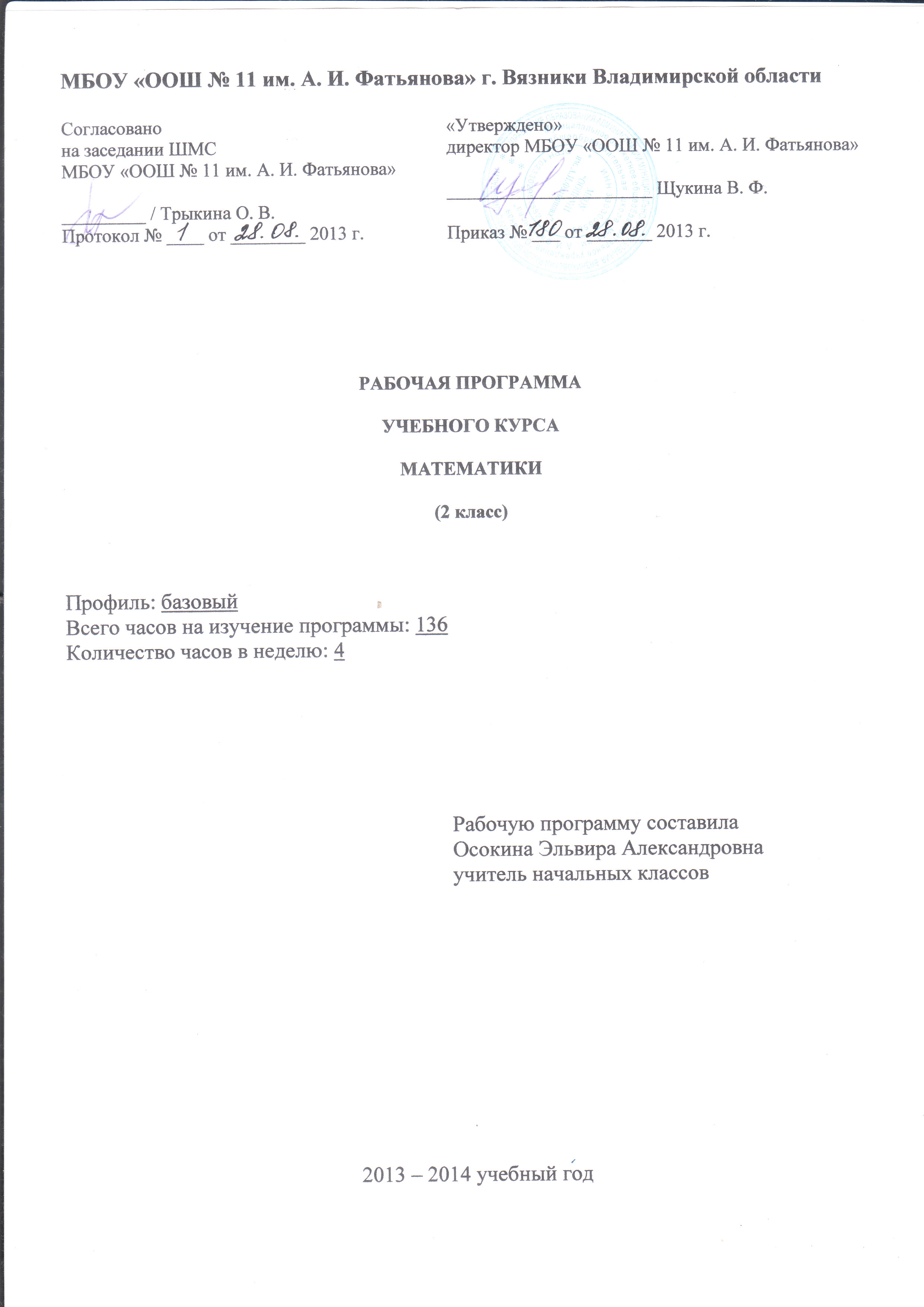 1. Пояснительная запискаРабочая программа по математике для 2 класса разработана на основе Федерального государственного образовательного стандарта начального общего образования, Концепции духовно-нравственного развития и воспитания личности гражданина России, планируемых результатов начального общего образования, а также авторской программы И.И. Аргинской, которая обеспечена учебником (И.И. Аргинская, Е.И. Ивановская, С.Н. Кормишина Математика: Учебник для 2 класса: В 2-х частях.-Самара: Издательство «Учебная литература»: Издательский дом «Федоров», 2012г.).     Изучение математики в начальной школе направлено на достижение следующих целей:математическое развитие младшего школьника: использование математических представлений для описания окружающих предметов, процессов, явлений в количественном и пространственном отношении, формирование способности к продолжительной умственной деятельности, основ логического мышления, пространственного воображения, математической речи и аргументации, способности различать обоснованные и необоснованные суждения;освоение первоначальных математических знаний. Формирование умения решать учебные и практические задачи средствами математики: вести поиск информации (фактов, сходств, различий, закономерностей, оснований для упорядочивания, вариантов); понимать значения величин и способов их измерения использовать арифметические способы для разрешения сюжетных ситуаций; работать  с алгоритмами выполнения арифметических действий, решения задач, проведения простейших построений. Проявлять математическую готовность к продолжению образования;воспитание критичности мышления, интереса к умственному труду, стремление использовать математические знания в повседневной жизни.2. Общая характеристика учебного предметаКурс математики, являясь частью системы развивающего обучения Л.В. Занкова, отражает характерные ее черты, сохраняя при этом свою специфику. Содержание курса направлено на решение следующих задач, предусмотренных ФГОС 2009 г. и отражающих планируемые результаты обучения математике в начальных классах:- научить использовать начальные математические знания для описания окружающих предметов, процессов, явлений, оценки количественных и пространственных отношений;- создать условия для овладения основами логического и алгоритмического мышления, пространственного воображения и математической речи, приобретения навыков измерения, пересчета, прикидки и оценки, наглядного представления о записи и выполнении алгоритмов;- приобрести начальный опыт применения математических знаний для решения учебно-познавательных и учебно-практических задач;- научить выполнять устно и письменно арифметические действия с числами и числовыми выражениями, решать текстовые задачи, действовать в соответствии с алгоритмом и строить простейшие алгоритмы, исследовать, распознавать и изображать геометрические фигуры, работать с таблицами, схемами и диаграммами, цепочками, совокупностями, представлять и интерпретировать данные.Решению названных задач способствует особое структурирование определенного в программе материала.Курс математики построен на интеграции нескольких линий: арифметики, алгебры, геометрии и истории математики. На уроках ученики раскрывают объективно существующие взаимосвязи, в основе которых лежит понятие числа. Пересчитывая количество предметов и обозначая это количество цифрами, дети овладевают одним из метапредметных умений - счетом. Числа участвуют в действиях (сложение, вычитание, умножение, деление); демонстрируют результаты измерений (длины, массы, площади, объема, вместимости, времени); выражают зависимости между величинами в задачах и т.д. Содержание заданий, а также результаты счета и измерений представляются в виде таблиц, диаграмм, схем. Числа используются для характеристики и построения геометрических фигур, в задачах на вычисление геометрических величин. Числа помогают установить свойства арифметических действий, знакомят с алгебраическими понятиями: выражение, уравнение, неравенство. Знакомство с историей возникновения чисел, возможность записывать числа, используя современную и исторические системы нумерации, создают представление о математике как науке, расширяющей общий и математический кругозор ученика, формируют интерес к ней, позволяют строить преподавание математики как непрерывный процесс активного познания мира.Программа разработана в соответствии с требованиями Федерального государственного образовательного стандарта начального общего образования, Примерной программой по математике для начальной школы и направлена на достижение обучающимися личностных, метапредметных (регулятивных, познавательных и коммуникативных) и предметных результатов.Основным содержанием программы по математике в начальной школе является понятие натурального числа и действий с этими числами.Основой первоначального знакомства с действиями сложения и вычитания является работа с группами предметов (множествами). Сложение рассматривается как объединение двух (или нескольких) групп в одну, вычитание - как разбиение группы на две. Такой подход позволяет, с одной стороны, построить познавательную деятельность детей на наиболее продуктивных для данной возрастной группы наглядно-действенном и наглядно-образном уровнях мышления, а с другой стороны, с первых шагов знакомства с действиями сложения и вычитания установить связь между ними. В процессе выполнения операций над группами предметов вводятся соответствующие символика и терминология.В дальнейшем сложение рассматривается как действие, позволяющее увеличить число на несколько единиц, вычитание - как действие, позволяющее уменьшить число на несколько единиц, а также как действие, устанавливающее количественную разницу между двумя числами, т.е. отвечающее на вопрос, на сколько одно число больше (меньше) другого.Важными аспектами при изучении арифметических действий являются знакомство с составом чисел первых двух десятков и составление таблицы сложения и таблицы умножения.Внетабличное сложение и вычитание строится на выделении и осознании основных положений, лежащих в фундаменте алгоритма их выполнения: поразрядности выполнения каждой из этих операций и использования таблицы сложения для вычислений в каждом разряде. Умножение рассматривается как действие, заменяющее сложение в случаях равенства слагаемых, а деление - как действие, обратное умножению, с помощью которого по значению произведения и одному множителю можно узнать другой множитель. Затем умножение и деление представляются и как действия, позволяющие увеличить или уменьшить число в несколько раз, а деление - как действие, с помощью которого можно узнать, во сколько раз одно число больше (меньше) другого. В связи с решением задач рассматриваются также случаи, приводящие к делению на равные части и к делению по содержанию.В курсе математики изучаются основные свойства арифметических действий и их приложения:- переместительное свойство сложения и умножения;- сочетательное свойство сложения и умножения:Применение этих свойств и их следствий позволяет составлять алгоритмы умножения и деления многозначных чисел на однозначное число и формировать навыки рациональных вычислений.Знакомство с понятиями равенства, неравенства, выражения и активная работа с ними позволяют расширить объем этих понятий в последующих классах. Рассмотрение ситуаций, в которых неизвестен один из компонентов арифметического действия, приводит к появлению равенств с неизвестным числом - уравнений. Текстовые задачи являются важным разделом в преподавании математики. Умение решать их базируется на основе анализа той ситуации, которая отражена в данной конкретной задаче, и перевода ее на язык математических отношений.Для формирования истинного умения решать задачи ученики прежде всего должны научиться исследовать текст, находить в нем нужную информацию, определять, является ли предложенный текст задачей, при этом выделяя в нем основные признаки этого вида заданий и его составные элементы и устанавливая между ними связи, определять количество действий, необходимое для получения ответа на вопрос задачи, выбирать действия и их порядок, обосновав свой выбор.В ходе обучения в начальной школе ученикам предстоит решать задачи, содержащие отношения «больше на (в) ...», «меньше на (в) ...»; задачи, содержащие зависимости, характеризующие процессы: движения (скорость, время, расстояние), работы (производительность труда, время, объем работы); задачи на расчет стоимости (цена, количество, стоимость), задачи на нахождение периодов времени (начало, конец, продолжительность события); а также задачи на нахождение части целого и целого по его доле.Решение этих задач объединяет содержание курса математики с содержанием других предметов, построенных на текстовой основе, и особенно с курсами русского языка, литературного чтения и окружающего мира. Глубокая работа с каждым словом в тексте задачи является косвенным фактором, способствующим формированию и другого метапредметного умения - «вчитывания» в формулировки заданий и их понимания.Значительное место в программе по математике для начальной школы занимает геометрический материал, что объясняется двумя основными причинами. Во-первых, работа с геометрическими объектами, за которыми стоят реальные объекты природы и сделанные человеком, позволяет, опираясь на актуальные для младшего школьника наглядно-действенный и наглядно-образный уровни познавательной деятельности, подниматься на абстрактный словесно-логический уровень; во-вторых, способствует более эффективной подготовке учеников к изучению систематического курса геометрии.Изучение геометрических фигур начинается со знакомства с точкой и линией и рассмотрения их взаимного расположения. Сравнение разных видов линий приводит к появлению различных многоугольников, а затем - к знакомству с пространственными фигурами. Геометрические величины (длина, площадь, объем) изучаются на основе единого алгоритма, базирующегося на сравнении объектов и применении различных мерок. Умение строить различные геометрические фигуры и развертки пространственных фигур, находить площади и объемы этих фигур необходимо при выполнении различных поделок на уроках технологии, а также в жизни.Работа по поиску, пониманию, интерпретации, представлению информации начинается с 1 класса. На изучаемом математическом материале ученики устанавливают истинность или ложность утверждений. На простейших примерах учатся читать и дополнять таблицы, и диаграммы, кодировать информацию в знаково-символической форме, составлять краткие записи задач в виде графических и знаковых схем. Ученики получают возможность научиться поиску способа решения задачи с помощью логических рассуждений, оформляя их в виде схемы. Диаграммы и схемы усложняются в последующих классах в двух направлениях: во-первых, увеличивается количество символов в схемах, во-вторых, они приобретают все более абстрактную форму (в соответствии с уровнем развития абстрактного мышления учащихся). В первом классе ученикам диаграммы предлагаются только для чтения, в дальнейшем детям предлагается дополнить диаграммы своими данными или подписями. Таблицы применяются в самых разных ситуациях: в качестве краткой записи условия задач, в качестве формы записи решения задач, как источник информации об изменении компонентов действия и для представления данных, собранных в результате несложных исследований.Эта линия работы поддерживается программами и учебниками всех учебных предметов.Таким образом, содержание курса математики построено с учетом межпредметной, внутрипредметной и надпредметной интеграции, что создает условия для организации учебно-исследовательской деятельности ребенка и способствует его личностному развитию.3. Место учебного предмета «Математика» в учебном планеНа предмет «Математика» для 2 класса базисным учебным планом начального общего образования отводится 140 часов (4 часа в неделю; 35 учебных недель). Темы, попадающие на праздничные дни (23 февраля, 8 марта, 1мая, 9мая) планируется изучать за счет объединения тем.4. Результаты изучения учебного предметаПрограмма разработана в соответствии с требованиями Федерального государственного образовательного стандарта начального общего образования, Примерной программой по математике для начальной школы и направлена на достижение обучающимися личностных, метапредметных (регулятивных, познавательных и коммуникативных) и предметных результатов.Личностные результаты:У обучающегося будут сформировны:- внутренняя позиция школьника на уровне положительного отношения к урокам математики;понимание роли математических действий в жизни человека;- интерес к различным видам учебной деятельности, включая элементы предметно-исследовательской деятельности;- ориентация на понимание предложений и оценок учителей и одноклассников; - понимание причин успеха в учебе;- понимание нравственного содержания поступков окружающих людей.Обучающийся получит возможность для формирования:- интереса к познанию математических фактов, количественных отношений, математических зависимостей в окружающем мире;- первоначачьной ориентации на оценку результатов познавательной деятельности;- общих представлений о рациональной организации мыслительной деятельности;- самооценки на основе заданных  критериев успешности учебной деятельности;- первоначальной ориентации в поведении на принятые моральные нормы;- понимания чувств одноклассников, учителей;- представления о значении математики   для   познания окружающего мира.Метапредметные результаты:Регулятивные:Обучающийся научится:- принимать учебную задачу и следовать инструкции учителя;- планировать свои действия в соответствии с учебными задачами и инструкцией учителя;- выполнять действия в устной форме;- учитывать выделенные учителем   ориентиры   действия в учебном материале;- в сотрудничестве с учителем находить несколько вариантов решения учебной задачи, представленной на наглядно-образном уровне;- вносить необходимые коррективы в действия на основе принятых правил;- выполнять учебные действия в устной и письменной речи;- принимать установленные правила  в  планировании  и контроле способа решения;- осуществлять  пошаговый контроль  под руководством учителя в доступных видах учебно-познавательной   деятельности.Обучающийся получит возможность научиться:- понимать смысл инструкции учителя и заданий, предложенных в учебнике;- выполнять действия в опоре на заданный ориентир;- воспринимать мнение и предложения (о способе решения задачи) сверстников;- в сотрудничестве с учителем, классом находить несколько вариантов решения учебной задачи;- на основе вариантов решения практических задач под руководством учителя делать выводы о свойствах изучаемых объектов;- выполнять учебные действия в устной, письменной речи и во внутреннем плане;- самостоятельно оценивать правильность выполнения действия и вносить необходимые коррективы в действия с наглядно-образным материалом.Познавательные:Обучающийся научится:- осуществлять поиск нужной информации, используя материал учебника и сведения, полученные от взрослых;- использовать рисуночные и символические варианты математической записи;- кодировать информацию в зна-ково-символической форме;- на основе кодирования строить несложные модели математических понятий, задачных ситуаций;- строить небольшие математические сообщения в устной форме (до 15 предложений);- проводить сравнение (по одному или нескольким основаниям, наглядное и по представлению, сопоставление и противопоставление), понимать выводы, сделанные на основе сравнения;- выделять в явлениях существенные и несущественные, необходимые и достаточные признаки;- проводить аналогию и на ее основе строить выводы;- в сотрудничестве с учителем проводить классификацию изучаемых объектов;- строить простые индуктивные и дедуктивные рассуждения.Обучающийся получит возможность научиться:- под руководством учителя осуществлять поиск необходимой и дополнительной информации;- работать с дополнительными текстами и заданиями;- соотносить содержание схематических изображений с математической записью;- моделировать задачи на основе анализа жизненных сюжетов;- устанавливать  аналогии; формулировать выводы на основе аналогии, сравнения, обобщения;- строить рассуждения о математических явлениях;- пользоваться эвристическими приемами для нахождения решения математических задач.Коммуникативные:Обучающийся научится:- принимать активное участие в работе парами и группами, используя речевые коммуникативные средства;- допускать  существование различных точек зрения;- стремиться к координации различных мнений о математических явлениях в сотрудничестве; договариваться, приходить к общему решению;- использовать в общении правила вежливости;- использовать простые речевые  средства для  передачи своего мнения;- контролировать свои действия в коллективной работе;- понимать содержание вопросов и воспроизводить вопросы;- следить за действиями других участников в процессе коллективной познавательной деятельности.Обучающийся получит возможность научиться:- строить понятные для партнера высказывания и аргументировать свою позицию;- использовать средства устного общения для решения коммуникативных задач.- корректно формулировать свою точку зрения;- проявлять инициативу в учебно-познавательной деятельности;- контролировать свои действия в коллективной работе; осуществлять взаимный контроль.Предметные результаты:Числа и величиныОбучающийся научится:- читать и записывать любое изученное число;- определять место каждого из изученных чисел в натуральном ряду и устанавливать отношения между числами;- группировать числа по указанному или самостоятельно установленному признаку;- устанавливать закономерность ряда чисел и дополнять его в соответствии с этой закономерностью;- называть первые три разряда натуральных чисел;- представлять двузначные и трехзначные числа в виде суммы разрядных слагаемых;- дополнять запись числовых равенств и неравенств в соответствии с заданием;- использовать единицу измерения массы (килограмм) и единицу вместимости (литр);- использовать единицы измерения времени (минута, час, сутки, неделя, месяц, год) и соотношения между ними: 60 мин = 1 ч, 24 ч = 1 сут., 7 сут. = 1 нед., 12 мес. = 1 год;- определять массу с помощью весов и гирь;- определять время суток по часам;- решать несложные задачи на определение времени протекания действия.Обучающийся получит возможность научиться:- классифицировать изученные числа по разным основаниям;- записывать числа от 1 до 39 с использованием римской письменной нумерации;- выбирать наиболее удобные единицы измерения величины для конкретного случая;- понимать и использовать разные способы называния одного и того же момента времени.Арифметические действияОбучающийся научится:- складывать и вычитать однозначные и двузначные числа на основе использования таблицы сложения, выполняя записи в строку или в столбик;- использовать знаки и термины, связанные с действиями умножения и деления;- выполнять умножение и деление в пределах табличных случаев на основе использования таблицы умножения;- устанавливать порядок выполнения действий в сложных выражениях без скобок и со скобками, содержащих действия одной или разных ступеней;- находить значения сложных выражений, содержащих 2-3 действия;- использовать термины: уравнение, решение уравнения, корень уравнения;- решать простые уравнения на нахождение неизвестного слагаемого, уменьшаемого, вычитаемого, множителя, делимого и делителя различными способами.Обучающийся получит возможность научиться:- выполнять сложение и вычитание величин (длины, массы, вместимости, времени);- использовать переместительное и сочетательное свойства сложения и свойства вычитания для рационализации вычислений;- применять переместительное свойство умножения для удобства вычислений;- составлять уравнения по тексту, таблице, закономерности;- проверять  правильность выполнения различных заданий с помощью вычислений.Работа с текстовыми задачамиОбучающийся научится:- выделять в задаче условие, вопрос, данные, искомое;- дополнять текст до задачи на основе знаний о структуре задачи;- выполнять краткую запись задачи, используя условные знаки;- выбирать и обосновывать выбор действий для решения задач, содержащих отношения «больше в ...», «меньше в ...», задач на  расчет стоимости (цена, количество, стоимость), на нахождение промежутка времени (начало, конец, продолжительность события);- решать простые и составные (в 2 действия) задачи на выполнение четырех арифметических действий;- составлять задачу по рисунку, краткой записи, схеме, числовому выражению.Обучающийся получит возможность научиться:- составлять задачи, обратные для данной простой задачи;- находить способ решения составной задачи с помощью рассуждений от вопроса;- проверять  правильность предложенной краткой записи задачи (в 1-2 действия);- выбирать правильное решение или правильный ответ задачи из предложенных (для задач в 1-2 действия).Пространственные отношения. Геометрические фигурыОбучающийся научится:- чертить на клетчатой бумаге квадрат и прямоугольник с заданными сторонами; - определять вид треугольника по содержащимся в нем углам (прямоугольный, тупоугольный, остроугольный) или соотношению сторон треугольника (равносторонний, равнобедренный, разносторонний);- сравнивать пространственные тела одного наименования (кубы, шары) по разным основаниям (цвет, размер, материал и т.д.).Обучающийся получит возможность научиться:- распознавать цилиндр, конус, пирамиду и различные виды призм: треугольную, четырехугольную и т.д.- использовать термины: грань, ребро, основание, вершина, высота;- находить фигуры на поверхности пространственных тел и называть их.Геометрические величиныОбучающийся научится:- находить длину ломаной и периметр произвольного многоугольника;- использовать при решении задач формулы для нахождения периметра квадрата, прямоугольника;- использовать единицы измерения длины: миллиметр, сантиметр, дециметр, метр и соотношения между ними: 10 мм = 1 см, 10 см = 1 дм, 10 дм = 1 м, 100 мм = 1 дм, 100 см = 1 м.Обучающийся получит возможность научиться:- выбирать удобные единицы измерения длины, периметра для конкретных случаев.	Работа с информациейОбучающийся научится:- заполнять простейшие таблицы по результатам выполне-ния практической работы, по рисунку;- читать простейшие столбчатые и линейные диаграммы.Обучающийся получит возможность научиться:- устанавливать закономерность расположения данных в строках и столбцах таблицы, заполнять таблицу в соответствии с установленной закономерностью;- понимать информацию, заключенную в таблице, схеме, диаграмме и представлять ее в виде текста (устного или письменного), числового выражения, уравнения;- выполнять задания в тестовой форме с выбором ответа;- выполнять действия по алгоритму; проверять правильность готового алгоритма, дополнять незавершенный алгоритм;- строить простейшие высказывания с использованием логических связок «если ... то ...», «верно /неверно, что ...»;- составлять схему рассуждений в текстовой задаче от вопроса.5. Содержание программы 2 класс (140 часов)Числа и величины Двузначные числаЗавершение изучения устной и письмен-нон нумерации двузначных чисел. Формирование представления о закономерностях образования количественных числительных, обозначающих многозначные числа.Знакомство с понятием разряда. Разряд единиц и разряд десятков, их место в записи чисел.Сравнение изученных чисел. Первое представление об алгоритме сравнения натуральных чисел.Представление двузначных чисел в виде суммы разрядных слагаемых.Трехзначные числаОбразование новой единицы счета - сотни. Различные способы образования сотни при использовании разных единиц счета.Счет сотнями в пределах трехзначных чисел. Чтение и запись сотен. Разряд сотен.Чтение и запись трехзначных чисел. Устная и письменная нумерация изученных чисел.Общий принцип образования количественных числительных на основе наблюдения за образованием названий двузначных и трехзначных чисел.Представление трехзначных чисел в виде суммы разрядных слагаемых. Сравнение трехзначных чисел.Римская письменная нумерацияЗнакомство с цифрами римской нумерации: I, V, X. Значения этих цифр.Правила образования чисел при повторении одной и той же цифры, при различном расположении цифр.Переход от записи числа арабскими цифрами к их записи римскими цифрами и обратно.Сравнение римской письменной нумерации с десятичной позиционной системой записи. Выявление преимуществ позиционной системы.Знакомство с алфавитными системами письменной нумерации (например, древнерусской).Сравнение такой системы с современной и римской системами нумерации.ВеличиныЗнакомство с понятием массы. Сравнение массы предметов без ее измерения.Использование произвольных мерок для определения массы.Общепринятая мера массы - килограмм.Весы как прибор для измерения массы. Их разнообразие.Понятие о вместимости. Установление вместимости с помощью произвольных мерок.Общепринятая единица измерения вместимости - литр.Понятие о времени. Происхождение таких единиц измерения времени, как сутки и год.Единицы измерения времени - минута, час.Соотношения: 1 сутки = 24 часа, 1 час = 60 минут.Прибор для измерения времени - часы. Многообразие часов.Различные способы называния одного и того же времени (например, 9 часов 15 минут, 15 минут десятого и четверть десятого, 7 часов вечера и 19 часов и т.д.).Единица измерения времени - неделя.Соотношение: 1 неделя = 7 суток.Знакомство с календарем. Изменяющиеся единицы измерения времени - месяц, год.Арифметические действия Сложение и вычитаниеСочетательное свойство сложения и его использование при сложении двузначных чисел.Знакомство со свойствами вычитания: вычитание числа из суммы, суммы из числа и суммы из суммы.Сложение и вычитание двузначных чисел. Знакомство с основными положениями алгоритмов выполнения этих операций: поразрядность их выполнения, использование таблицы сложения при выполнении действий в любом разряде.Письменное сложение и вычитание двузначных чисел: подробная запись этих операций, постепенное сокращение записи, выполнение действий столбиком.Выделение и сравнение частных случаев сложения и вычитания двузначных чисел. Установление иерархии трудности этих случаев.Изменение значений сумм и разностей при изменении одного или двух компонентов.Умножение и делениеПонятие об умножении как действии, заменяющем сложение одинаковых слагаемых. Знак умножения (•).Термины, связанные с действием умножения: произведение, значение произведения, множители. Смысловое содержание каждого множителя с точки зрения связи этого действия со сложением.Составление таблицы умножения.Переместительное свойство умножения и его использование для сокращения таблицы умножения.Особые случаи умножения. Математический смысл умножения числа на единицу и на нуль.Деление как действие, обратное; умножению. Знак деления (:).Термины, связанные с действием деления: частное, значение частного, делимое, делитель.Использование таблицы умножения для выполнения табличных случаев деления.Особые случаи деления - деление на единицу и деление нуля на натуральное число. Невозможность деления на нуль.Умножение и деление как операции увеличения и уменьшения числа в несколько раз.Сложные выраженияКлассификация выражений, содержащих более одного действия.Порядок выполнения действий в выражениях без скобок, содержащих более одного действия одной ступени.Порядок выполнения действий в выражениях без скобок, содержащих действия разных ступеней.Порядок выполнения действий в выражениях со скобками, содержащих действия одной или разных ступеней.Элементы алгебрыПонятие об уравнении как особом виде равенств. Первое представление о решении уравнения. Корень уравнения.Нахождение неизвестных компонентов действия (сложения, вычитания, умножения и деления) различными способами (подбором, движением по натуральному ряду, с помощью таблиц сложения и вычитания, на основе связи между действиями).Знакомство с обобщенной буквенной записью изученных свойств действий.Работа с текстовыми задачами(в течение учебного года)Отличительные признаки задачи.Выявление обязательных компонентов задачи: условия и вопроса, данных и искомого (искомых). Установление связей между ними.Преобразование текстов, не являющихся задачей, в задачу.Знакомство с различными способами формулировки задач (взаимное расположение условия и вопроса, формулировка вопроса вопросительным или побудительным предложением).Простые и составные задачи. Решение задач, содержащих отношения «больше в ...», «меньше в ...»; задач на расчет стоимости (цена, количество, стоимость); задач на нахождение промежутка времени (начало, конец, продолжительность события). Преобразование составной задачи в простую и простой в составную с помощью изменения вопроса или условия.Поиск способа решения задачи с помощью рассуждений от вопроса. Составление логических схем рассуждений.Обратные задачи: понятие об обратных задачах, их сравнение, установление взаимосвязи между обратными задачами, составление задач, обратных данной. Зависимость между количеством данных задачи и количеством обратных к ней задач.Краткая запись задачи: сокращение ее текста с точки зрения сохранения ее математического смысла.Использование условных знаков в краткой записи задачи.Пространственные отношения.Геометрические фигуры Классификация треугольников по углам: остроугольные, прямоугольные, тупоугольные.Классификация треугольников по соотношению сторон: разносторонние, равнобедренные и равносторонние.Многоугольники с равными сторонами.Пространственные тела: цилиндр, конус, призма, пирамида. Установление сходств и различий между телами разных наименований и одного наименования.Знакомство с терминами: грань, основание, ребро, вершина пространственноготела.Геометрические величины Нахождение длины незамкнутой ломаной линии.Понятие о периметре. Нахождение периметра произвольного многоугольника.Нахождение периметров многоугольников с равными сторонами разными способами.Работа с информацией(в течение учебного года)Получение информации о предметах по рисунку (масса, время, вместимость и т.д.), в ходе практической работы. Упорядочивание полученной информации.Построение простейших выражений с помощью логической связки «если ... , то ...». Проверка истинности утверждений в форме «верно ли, что ... , верно/неверно, что ...».Проверка правильности готового алгоритма.Понимание и интепретация таблицы, схемы, столбчатой и линейной диаграммы.Заполнение готовой таблицы (запись недостающих данных в ячейки). Самостоятельное составление простейшей таблицы на основе анализа данной информации.Чтение и дополнение столбчатой диаграммы с неполной шкалой, линейной диаграммы.6. Календарно-тематическое планирование по математике7.Материально-техническое обеспечение учебного предмета1. Работа по данному курсу обеспечивается УМК1. Аргинская И.И., Ивановская Е.И., Кормишина  С.Н.  Математика: Учебник для 2	класса: В 2 частях. - Самара: Издательство «Учебная литература»: Издательский дом «Федоров».2. Сборник заданий по математике  « Для самостоятельных, проверочных и контрольных работ в начальной школе». И.И. Аргинская-2007год     Программы начального общего образования система Л. В. Занкова: Издательский дом Федоров 2011год2. Специфическое сопровождение (оборудование)- классная доска с набором приспособлений для крепления таблиц;- экспозиционный экран; - персональный компьютер; - мультимедийный проектор;- объекты, предназначенные для демонстрации счета: от 1 до 10, от 1 до 20, от 1 до 100;- наглядные пособия для изучения состава числа (в том числе карточки с цифрами и другими знаками);- демонстрационные измерительные инструменты и приспособления (размеченные и неразмеченные линейки, циркули, транспортиры, наборы угольников, мерки);- демонстрационные пособия для изучения геометрических величин (длины, периметра, площади): палетка, квадраты (мерки) и др.;- демонстрационные пособия для изучения геометрических фигур: модели геометрических фигур и тел, развертки геометрических тел;- демонстрационные таблицы сложения и умножения (пустые и заполненные);- объекты (предметы), предназначенные для счета: от 1 до 10, от 1 до 20, от 1 до 100;- пособия для изучения состава чисел (в том числе карточки с цифрами и другими знаками);- учебные пособия для изучения геометрических величин (длины, периметра, площади): палетка, квадраты (мерки) и др.;- учебные пособия для изучения геометрических фигур, геометрического конструирования: модели геометрических фигур и тел, развертки геометрических тел.8. Планируемые результатыК концу 2 класса обучающиеся должны:■ владеть общеучебными умениями:получать информацию об объекте в ходе наблюдения, сравнения, измерения;преобразовывать информацию из одного вида в другой (текст -рисунок, текст - знаково-символическая запись, текст - схема, и обратно);-	модифицировать и применять изученные алгоритмы в новой ситуации;-	воспринимать и осмысливать устную и письменную речь;-	выделять главное и второстепенное в тексте задания, делить текст на смысловые части, преобразовывать текст задания;-	высказывать свое мнение и доказывать его (устно).По разделу «Изучение чисел»■	иметь представление:о различии понятий «число» и «цифра»;■	знать/понимать:арабские цифры и значение каждой из них;римские цифры I, V, X и значение каждой из них;названия первых трех разрядов натуральных чисел;■	уметь:читать и записывать любое изученное число;определять место каждого из изученных чисел в натуральном ряду и устанавливать отношение между ними;представлять двузначные числа в виде суммы разрядных слагаемых.По разделу «Изучение действий»■	иметь представление:-	о смысле каждого из четырех арифметических действий;-	о переместительном и сочетательном свойствах сложения и свойствах вычитания;о переместительном свойстве умножения;о связи между обратными действиями;-	о зависимости изменения результатов действий от изменения их компонентов;■	знать/понимать:таблицу сложения в полном объеме;особые случаи арифметических действий;-	знаки и термины, связанные с действиями умножения и деления;. - порядок выполнения действий в сложных выражениях без скобок и со скобками, содержащих действия одной или разных ступеней;■	уметь:-	складывать и вычитать однозначные и двузначные числа на основе использования таблицы сложения, выполняя записи в строку и в столбик;выполнять умножение и деление в пределах табличных случаев на основе использования справочника «Таблица умножения»;находить значения сложных выражений, содержащих 2 -3 действия.По разделу «Изучение элементов алгебры»■	иметь представление:-	о связи между уравнениями вида а + х = b, х - а = Ь, а также а ■ х = Ь, х : а = b, а : х = Ь;ш знать/понимать:-	термины: уравнение, решение уравнения, корень уравнения;■	уметь:-	решать простые уравнения на нахождение неизвестного слагаемого, уменьшаемого, вычитаемого, множителя, делимого и делителя.По разделу «Изучение элементов геометрии»■	иметь представление:-	о видах треугольников по углам и по соотношению сторон;о длине ломаной и периметре произвольного многоугольника (в том числе прямоугольника и квадрата);о признаках сходства и различия между объемными телами одного вида и разных видов;■	знать/понимать:-	термин «периметр» и его значение, обозначение периметра -Р;-	термины: основание, грань, ребро, вершина в применении к объемным телам;■	уметь:-	определять вид треугольника;-	находить длину ломаной и периметр произвольного многоугольника;-	находить основания, грани, ребра и вершины объемных тел.По разделу «Величины и их измерение»-иметь представление:о массе и вместимости и их измерении;о происхождении единиц измерения времени - сутки, год;-	об особенностях года и месяца как единиц измерения времени;■	знать/понимать:единицы длины - миллиметр, сантиметр, дециметр, метр и соотношения 10 мм = 1 см, 10 см -; 1 дм, 10 дм = 1 м, 100 мм = 1 дм, 100 см = 1 м;единицы измерения: массы - килограмм, и вместимости -литр;	,единицы измерения времени - минута, час, сутки, неделя, месяц, год; и соотношения - 60 мин = 1 ч, 24 ч = 1 сут., 7 сут. = 1 нед., 12 мес. = 1 год;■	уметь:определять массу с помощью весов и гирь;определять время суток по часам;решать несложные задачи на определение времени протекания действия.По разделу «Работа с задачами»■	иметь представление:об особенностях и признаках задачи как особого вида математического задания;о краткой записи задачи;о возможности формулировать задачу разными способами;об обратных задачах и о связи между ними;■	знать/понимать:термины: условие, вопрос, данные, искомое (искомые);условные знаки, используемые в краткой записи задачи;■	уметь:выделять в задаче условие, вопрос, данные, искомое, устанавливать их отсутствие;дополнять текст до задачи;выполнять краткую запись задачи, используя условные знаки;составлять задачи, обратные данной;выбирать и обосновывать выбор действия для решения простой задачи9. Средства контроля5.Формы и средства контроля               -наблюдение ;-фронтальный опрос ;-опрос в парах ;-контрольная работа ;-самостоятельная работа ;-проверочная работа ;-тестирование.№ п.пДатаДатаТема урокаКол-во часовСодержание работыХарактеристика деятельности учащихсяПредметные результаты№ п.пПланФактТема урокаКол-во часовСодержание работыХарактеристика деятельности учащихсяПредметные результатыI четвертьI четвертьI четвертьI четвертьI четвертьI четвертьI четвертьI четвертьI. Масса и её измерение (17 часов)I. Масса и её измерение (17 часов)I. Масса и её измерение (17 часов)I. Масса и её измерение (17 часов)I. Масса и её измерение (17 часов)I. Масса и её измерение (17 часов)I. Масса и её измерение (17 часов)I. Масса и её измерение (17 часов)Личностные УУДУ обучающегося будут сформированы:- внутренняя позиция школьника на уровне положительного отношения к урокам математики;- интерес к различным видам учебной деятельности, включая элементы предметно-исследовательской деятельности;Обучающийся получит возможность для формирования:- певоначальной ориентации на оценку результатов познавательной деятельности;- общих представлений о рациональной организации мыслительной деятельности;Регулятивные УУДОбучающийся научится:- принимать учебную задачу и следовать инструкции учителя;- выполнять действия в устной форме;Обучающийся получит возможность научиться:- понимать смысл инструкции учителя и заданий, предложенных в учебнике;- выполнять действия в опоре на заданный ориентир.Познавательные УУДОбучающийся научится:- строить небольшие математические сообщения в устной форме;- проводить аналогию и на ее основе строить выводы;Обучающийся получит возможность научиться:- устанавливать аналогии, формулировать выводы на основе аналогии, сравнения, обобщения;- строить рассуждения о математических явлениях.Коммуникативные УУДОбучающийся научится:- принимать активное участие в работе парами и группами, используя речевые коммуникативные средства;- использовать в общении правила вежливости;- контролировать свои действия в коллективной работе;Обучающийся получит возможность научиться:- строить понятные для партнера высказывания и аргументировать свою позицию.Личностные УУДУ обучающегося будут сформированы:- внутренняя позиция школьника на уровне положительного отношения к урокам математики;- интерес к различным видам учебной деятельности, включая элементы предметно-исследовательской деятельности;Обучающийся получит возможность для формирования:- певоначальной ориентации на оценку результатов познавательной деятельности;- общих представлений о рациональной организации мыслительной деятельности;Регулятивные УУДОбучающийся научится:- принимать учебную задачу и следовать инструкции учителя;- выполнять действия в устной форме;Обучающийся получит возможность научиться:- понимать смысл инструкции учителя и заданий, предложенных в учебнике;- выполнять действия в опоре на заданный ориентир.Познавательные УУДОбучающийся научится:- строить небольшие математические сообщения в устной форме;- проводить аналогию и на ее основе строить выводы;Обучающийся получит возможность научиться:- устанавливать аналогии, формулировать выводы на основе аналогии, сравнения, обобщения;- строить рассуждения о математических явлениях.Коммуникативные УУДОбучающийся научится:- принимать активное участие в работе парами и группами, используя речевые коммуникативные средства;- использовать в общении правила вежливости;- контролировать свои действия в коллективной работе;Обучающийся получит возможность научиться:- строить понятные для партнера высказывания и аргументировать свою позицию.Личностные УУДУ обучающегося будут сформированы:- внутренняя позиция школьника на уровне положительного отношения к урокам математики;- интерес к различным видам учебной деятельности, включая элементы предметно-исследовательской деятельности;Обучающийся получит возможность для формирования:- певоначальной ориентации на оценку результатов познавательной деятельности;- общих представлений о рациональной организации мыслительной деятельности;Регулятивные УУДОбучающийся научится:- принимать учебную задачу и следовать инструкции учителя;- выполнять действия в устной форме;Обучающийся получит возможность научиться:- понимать смысл инструкции учителя и заданий, предложенных в учебнике;- выполнять действия в опоре на заданный ориентир.Познавательные УУДОбучающийся научится:- строить небольшие математические сообщения в устной форме;- проводить аналогию и на ее основе строить выводы;Обучающийся получит возможность научиться:- устанавливать аналогии, формулировать выводы на основе аналогии, сравнения, обобщения;- строить рассуждения о математических явлениях.Коммуникативные УУДОбучающийся научится:- принимать активное участие в работе парами и группами, используя речевые коммуникативные средства;- использовать в общении правила вежливости;- контролировать свои действия в коллективной работе;Обучающийся получит возможность научиться:- строить понятные для партнера высказывания и аргументировать свою позицию.Личностные УУДУ обучающегося будут сформированы:- внутренняя позиция школьника на уровне положительного отношения к урокам математики;- интерес к различным видам учебной деятельности, включая элементы предметно-исследовательской деятельности;Обучающийся получит возможность для формирования:- певоначальной ориентации на оценку результатов познавательной деятельности;- общих представлений о рациональной организации мыслительной деятельности;Регулятивные УУДОбучающийся научится:- принимать учебную задачу и следовать инструкции учителя;- выполнять действия в устной форме;Обучающийся получит возможность научиться:- понимать смысл инструкции учителя и заданий, предложенных в учебнике;- выполнять действия в опоре на заданный ориентир.Познавательные УУДОбучающийся научится:- строить небольшие математические сообщения в устной форме;- проводить аналогию и на ее основе строить выводы;Обучающийся получит возможность научиться:- устанавливать аналогии, формулировать выводы на основе аналогии, сравнения, обобщения;- строить рассуждения о математических явлениях.Коммуникативные УУДОбучающийся научится:- принимать активное участие в работе парами и группами, используя речевые коммуникативные средства;- использовать в общении правила вежливости;- контролировать свои действия в коллективной работе;Обучающийся получит возможность научиться:- строить понятные для партнера высказывания и аргументировать свою позицию.Личностные УУДУ обучающегося будут сформированы:- внутренняя позиция школьника на уровне положительного отношения к урокам математики;- интерес к различным видам учебной деятельности, включая элементы предметно-исследовательской деятельности;Обучающийся получит возможность для формирования:- певоначальной ориентации на оценку результатов познавательной деятельности;- общих представлений о рациональной организации мыслительной деятельности;Регулятивные УУДОбучающийся научится:- принимать учебную задачу и следовать инструкции учителя;- выполнять действия в устной форме;Обучающийся получит возможность научиться:- понимать смысл инструкции учителя и заданий, предложенных в учебнике;- выполнять действия в опоре на заданный ориентир.Познавательные УУДОбучающийся научится:- строить небольшие математические сообщения в устной форме;- проводить аналогию и на ее основе строить выводы;Обучающийся получит возможность научиться:- устанавливать аналогии, формулировать выводы на основе аналогии, сравнения, обобщения;- строить рассуждения о математических явлениях.Коммуникативные УУДОбучающийся научится:- принимать активное участие в работе парами и группами, используя речевые коммуникативные средства;- использовать в общении правила вежливости;- контролировать свои действия в коллективной работе;Обучающийся получит возможность научиться:- строить понятные для партнера высказывания и аргументировать свою позицию.Личностные УУДУ обучающегося будут сформированы:- внутренняя позиция школьника на уровне положительного отношения к урокам математики;- интерес к различным видам учебной деятельности, включая элементы предметно-исследовательской деятельности;Обучающийся получит возможность для формирования:- певоначальной ориентации на оценку результатов познавательной деятельности;- общих представлений о рациональной организации мыслительной деятельности;Регулятивные УУДОбучающийся научится:- принимать учебную задачу и следовать инструкции учителя;- выполнять действия в устной форме;Обучающийся получит возможность научиться:- понимать смысл инструкции учителя и заданий, предложенных в учебнике;- выполнять действия в опоре на заданный ориентир.Познавательные УУДОбучающийся научится:- строить небольшие математические сообщения в устной форме;- проводить аналогию и на ее основе строить выводы;Обучающийся получит возможность научиться:- устанавливать аналогии, формулировать выводы на основе аналогии, сравнения, обобщения;- строить рассуждения о математических явлениях.Коммуникативные УУДОбучающийся научится:- принимать активное участие в работе парами и группами, используя речевые коммуникативные средства;- использовать в общении правила вежливости;- контролировать свои действия в коллективной работе;Обучающийся получит возможность научиться:- строить понятные для партнера высказывания и аргументировать свою позицию.Личностные УУДУ обучающегося будут сформированы:- внутренняя позиция школьника на уровне положительного отношения к урокам математики;- интерес к различным видам учебной деятельности, включая элементы предметно-исследовательской деятельности;Обучающийся получит возможность для формирования:- певоначальной ориентации на оценку результатов познавательной деятельности;- общих представлений о рациональной организации мыслительной деятельности;Регулятивные УУДОбучающийся научится:- принимать учебную задачу и следовать инструкции учителя;- выполнять действия в устной форме;Обучающийся получит возможность научиться:- понимать смысл инструкции учителя и заданий, предложенных в учебнике;- выполнять действия в опоре на заданный ориентир.Познавательные УУДОбучающийся научится:- строить небольшие математические сообщения в устной форме;- проводить аналогию и на ее основе строить выводы;Обучающийся получит возможность научиться:- устанавливать аналогии, формулировать выводы на основе аналогии, сравнения, обобщения;- строить рассуждения о математических явлениях.Коммуникативные УУДОбучающийся научится:- принимать активное участие в работе парами и группами, используя речевые коммуникативные средства;- использовать в общении правила вежливости;- контролировать свои действия в коллективной работе;Обучающийся получит возможность научиться:- строить понятные для партнера высказывания и аргументировать свою позицию.Личностные УУДУ обучающегося будут сформированы:- внутренняя позиция школьника на уровне положительного отношения к урокам математики;- интерес к различным видам учебной деятельности, включая элементы предметно-исследовательской деятельности;Обучающийся получит возможность для формирования:- певоначальной ориентации на оценку результатов познавательной деятельности;- общих представлений о рациональной организации мыслительной деятельности;Регулятивные УУДОбучающийся научится:- принимать учебную задачу и следовать инструкции учителя;- выполнять действия в устной форме;Обучающийся получит возможность научиться:- понимать смысл инструкции учителя и заданий, предложенных в учебнике;- выполнять действия в опоре на заданный ориентир.Познавательные УУДОбучающийся научится:- строить небольшие математические сообщения в устной форме;- проводить аналогию и на ее основе строить выводы;Обучающийся получит возможность научиться:- устанавливать аналогии, формулировать выводы на основе аналогии, сравнения, обобщения;- строить рассуждения о математических явлениях.Коммуникативные УУДОбучающийся научится:- принимать активное участие в работе парами и группами, используя речевые коммуникативные средства;- использовать в общении правила вежливости;- контролировать свои действия в коллективной работе;Обучающийся получит возможность научиться:- строить понятные для партнера высказывания и аргументировать свою позицию.104.09.2012Сравнение предметов, выявление признаков сходства и различия между ними (повторение). Однозначные и двузначные числа (повторение). Числа третьего и четвертого десятков, их запись и названия, расположение в натуральном ряду. № 1-51Сравнение чисел. Числа однозначные и двузначные. Сравнение длин отрезков при помощи линейки с делениемСравнение предметов, нахождение сходства и различия. Запись и чтение двузначных числа.Измерение и запись отрезков.Определение места каждого из изученных чисел в натуральном ряду и отношения между ними.Нахождение длины отрезка с помощью линейки.Обучающийся научится:- сравнивать предметы, находить сходство и различие;- записывать и читать двузначные числа;- измерять и записывать отрезки;- определять место каждого изученного числа в натуральном ряду и устанавливать отношения между ними.205.09.2012Масса как новый признак сравнения объектов. Табличное сложение без перехода через десяток. № 6-101Масса. Арифметические действия с числами. Сложение чисел без перехода через десятокЗнать новое понятие – масса, однозначные числа без перехода через десяток; (повторение);Уметь составлять математические рассказы. Складывание однозначных чисел на основе использования таблицы сложения. Использовать единицу измерения массы.Обучающийся научится:-группировать числа по указанному признаку;- составлять математические рассказы; - складывать однозначных чисел на основе использования таблицы сложения;- использовать единицу измерения массы.307.09.2012Весы и их разнообразие. Сравнение массы объектов при помощи двухчашечных весов без гирь. Ломаная, её звенья, вершины, концы. № 11-151Сравнение двузначных чисел. Взвешивание предметовЗнать о разнообразии весов. Использовать единицу массы. Группировка числа по указанному или самостоятельно установленному признаку. Нахождение длины ломаной, ее звенья, вершины. Определение массы с помощью весов и гирь.Обучающийся научится:- использовать единицу массы;- группировать числа по указанному или самостоятельно установленному признаку;- находить длины ломаной, ее звенья, вершины; - определять массу с помощью весов и гирь.408.09.2012Измерение и сравнение массы объектов при помощи весов и произвольных мерок. Пересекающиеся и непересекающиеся линии. № 16-201Взвешивание предметов. Сравнение двухначных чисел с опорой следования чисел при счетеСравнение предметов по весу путем взвешивания предметов. Нахождение пересекающихся и непересекающихся линий.Определение массы с помощью весов и гирь.Обучающий научится:- сравнивать предметы по весу путем взвешивания предметов;- находить пересекающиеся и непересекающиеся линии;- устанавливать закономерности. 511.09.2012Числа пятого десятка. Их запись и название, расположение в натуральном ряду. Длина ломаной и её измерение. № 21-271Название, последовательность и запись цифрами натуральных чиселЗапись и чтение числа пятого десятка.Обучающийся научится:-  записывать и читать числа пятого десятка; - находить длину ломаной.612.09.2012Измерение и сравнение массы объектов при помощи весов и произвольных мерок. Сравнение массы разных предметов. № 28-321Взвешивание и сравнение предметовВзвешивание предметов и сравнение их по массе. Измерение длин отрезков разными мерками.Определение массы с помощью весов и гирь.Обучающийся научится:- взвешивать предметы и сравнивать их по массе;- измерять длину отрезков разными мерками.714.09.2012Числа шестого десятка. Их запись и название, расположение в натуральном ряду. Измерение отрезков разными мерками. № 33-381Название, последовательность и запись цифрами натуральных чиселЗапись и чтение числа шестого десятка; измерение отрезков разными меркамиОбучающийся научится:- записывать и читать числа шестого десятка; - измерять отрезки разными мерками.815.09.2012Понятие о разрядных слагаемых. № 39-471Разрядные слагаемыеСоставление математических рассказы. Представление двузначных чисел в виде разрядных слагаемых. Дополнение записи числовых неравенств  и равенств в соответствии с заданием.Обучающийся научится:- составлять математические рассказы;- представлять двузначные числа в виде разрядных слагаемых; - дополнять запись числовых неравенств  и равенств в соответствии с заданием.918.09.2012Знакомство с общепринятой единицей измерения массы – килограммом. Измерение массы при помощи килограмма. № 48-491Единица массы – килограмм (кг)Знакомство с единицей измерения массы – килограммом, с разрядным составом двузначных чисел. Определение массы с помощью весов и гирь.Обучающийся: - познакомится с единицей измерения массы – килограммом, с разрядным составом двузначных чисел. 1019.09.2012Решение уравнений с неизвестным уменьшаемым. № 50-531Неизвестное уменьшаемое в уравненииРешение уравнений с неизвестным уменьшаемым.Знакомтсво с геометрическими фигурами: четырёхугольники, прямоугольники, квадраты. Обучающийся научится:- решать уравнения с неизвестным уменьшаемым;- различать геометрические фигуры: четырёхугольники, прямоугольники, квадраты. 1121.09.2012Определение массы в килограммах. Сравнение массы предметов. № 54-581Единица массы – килограмм (кг). Сравнение предметов по массеОпределение массы предметов, сравнивнение предметов по массе.Обучающийся научится:- определять массу предметов, сравнивать предметы по массе.1222.09.2012Числа пятого и шестого десятков. Их запись и название, расположение этих чисел в натуральном ряду. № 59-621Название, последовательность и запись цифрами натуральных чиселЗапись и чтение числа пятого и шестого десятков, составление математических рассказовОбучающийся научится:- записывать и читать числа пятого и шестого десятков;- составлять математические рассказы1325.09.2012Определение массы предметов по двухчашечным весам. Начало преобразования таблицы сложения, составленной в первом классе (выделение равенств, в которых вторые слагаемые равны). № 63-661Единица массы – килограмм (кг). Сравнение предметов по массеОпределение массы предметов при помощи двухчашечных весов. Чтение двузначных чисел. Составление таблицы сложения со вторым слагаемым, равным 2Обучающийся научится:- определять массу предметов при помощи двухчашечных весов;- читать двузначные числа;- составлять таблицу сложения со вторым слагаемым, равнм 21426.09.2012Понятие корень уравнения. № 67-701Корень уравненияОтыскание корней уравненияОбучающийся научится:- находить корни уравнения1528.09.2012Определение массы в килограммах (рассмотрение случаев расположения гирь на обеих чашках двухчашечных весов). № 71-771Единица массы – килограмм (кг). Сравнение предметов по массеОпределение массы предметов. Составление верныех равенств.Обучающийся научится:- определять массу предметов;- составлять верные равенства.1629.09.2012Контрольная работа по теме «Масса и ее измерения»1Проверка знаний, умений, навыковВыполнение заданий по пройденному материалуОбучающийся научится: - выполнять задания по пройденному материалу1701.10.2012Работа над ошибками. Итоговый урок по теме «Масса и ее измерение»1Исправление ошибок в контрольной работе. Подведение итогов по пройденной теме.Осознание причины появления ошибки и определение способа действия, помогающего предотвратить ее в последующих письменных работах.Обучающийся научится:- выявлять причины появления ошибки и определять способы действия, помогающие предотвратить ее в последующих письменных работах.II. Что такое задача (17 часов)II. Что такое задача (17 часов)II. Что такое задача (17 часов)II. Что такое задача (17 часов)II. Что такое задача (17 часов)II. Что такое задача (17 часов)II. Что такое задача (17 часов)II. Что такое задача (17 часов)Личностные УУДУ обучающегося будут сформированы:- внутренняя позиция школьника на уровне положительного отношения к урокам математики;- интерес к различным видам учебной деятельности, включая элементы предметно-исследовательской деятельности;Обучающийся получит возможность для формирования:- певоначальной ориентации на оценку результатов познавательной деятельности;- общих представлений о рациональной организации мыслительной деятельности;Регулятивные УУДОбучающийся научится:- принимать учебную задачу и следовать инструкции учителя;- выполнять действия в устной форме;Обучающийся получит возможность научиться:- понимать смысл инструкции учителя и заданий, предложенных в учебнике;- выполнять действия в опоре на заданный ориентир.Познавательные УУДОбучающийся научится:- строить небольшие математические сообщения в устной форме;- проводить аналогию и на ее основе строить выводы;Обучающийся получит возможность научиться:- устанавливать аналогии, формулировать выводы на основе аналогии, сравнения, обобщения;- строить рассуждения о математических явлениях.Коммуникативные УУДОбучающийся научится:- принимать активное участие в работе парами и группами, используя речевые коммуникативные средства;- использовать в общении правила вежливости;- контролировать свои действия в коллективной работе;Обучающийся получит возможность научиться:- строить понятные для партнера высказывания и аргументировать свою позицию.Личностные УУДУ обучающегося будут сформированы:- внутренняя позиция школьника на уровне положительного отношения к урокам математики;- интерес к различным видам учебной деятельности, включая элементы предметно-исследовательской деятельности;Обучающийся получит возможность для формирования:- певоначальной ориентации на оценку результатов познавательной деятельности;- общих представлений о рациональной организации мыслительной деятельности;Регулятивные УУДОбучающийся научится:- принимать учебную задачу и следовать инструкции учителя;- выполнять действия в устной форме;Обучающийся получит возможность научиться:- понимать смысл инструкции учителя и заданий, предложенных в учебнике;- выполнять действия в опоре на заданный ориентир.Познавательные УУДОбучающийся научится:- строить небольшие математические сообщения в устной форме;- проводить аналогию и на ее основе строить выводы;Обучающийся получит возможность научиться:- устанавливать аналогии, формулировать выводы на основе аналогии, сравнения, обобщения;- строить рассуждения о математических явлениях.Коммуникативные УУДОбучающийся научится:- принимать активное участие в работе парами и группами, используя речевые коммуникативные средства;- использовать в общении правила вежливости;- контролировать свои действия в коллективной работе;Обучающийся получит возможность научиться:- строить понятные для партнера высказывания и аргументировать свою позицию.Личностные УУДУ обучающегося будут сформированы:- внутренняя позиция школьника на уровне положительного отношения к урокам математики;- интерес к различным видам учебной деятельности, включая элементы предметно-исследовательской деятельности;Обучающийся получит возможность для формирования:- певоначальной ориентации на оценку результатов познавательной деятельности;- общих представлений о рациональной организации мыслительной деятельности;Регулятивные УУДОбучающийся научится:- принимать учебную задачу и следовать инструкции учителя;- выполнять действия в устной форме;Обучающийся получит возможность научиться:- понимать смысл инструкции учителя и заданий, предложенных в учебнике;- выполнять действия в опоре на заданный ориентир.Познавательные УУДОбучающийся научится:- строить небольшие математические сообщения в устной форме;- проводить аналогию и на ее основе строить выводы;Обучающийся получит возможность научиться:- устанавливать аналогии, формулировать выводы на основе аналогии, сравнения, обобщения;- строить рассуждения о математических явлениях.Коммуникативные УУДОбучающийся научится:- принимать активное участие в работе парами и группами, используя речевые коммуникативные средства;- использовать в общении правила вежливости;- контролировать свои действия в коллективной работе;Обучающийся получит возможность научиться:- строить понятные для партнера высказывания и аргументировать свою позицию.Личностные УУДУ обучающегося будут сформированы:- внутренняя позиция школьника на уровне положительного отношения к урокам математики;- интерес к различным видам учебной деятельности, включая элементы предметно-исследовательской деятельности;Обучающийся получит возможность для формирования:- певоначальной ориентации на оценку результатов познавательной деятельности;- общих представлений о рациональной организации мыслительной деятельности;Регулятивные УУДОбучающийся научится:- принимать учебную задачу и следовать инструкции учителя;- выполнять действия в устной форме;Обучающийся получит возможность научиться:- понимать смысл инструкции учителя и заданий, предложенных в учебнике;- выполнять действия в опоре на заданный ориентир.Познавательные УУДОбучающийся научится:- строить небольшие математические сообщения в устной форме;- проводить аналогию и на ее основе строить выводы;Обучающийся получит возможность научиться:- устанавливать аналогии, формулировать выводы на основе аналогии, сравнения, обобщения;- строить рассуждения о математических явлениях.Коммуникативные УУДОбучающийся научится:- принимать активное участие в работе парами и группами, используя речевые коммуникативные средства;- использовать в общении правила вежливости;- контролировать свои действия в коллективной работе;Обучающийся получит возможность научиться:- строить понятные для партнера высказывания и аргументировать свою позицию.Личностные УУДУ обучающегося будут сформированы:- внутренняя позиция школьника на уровне положительного отношения к урокам математики;- интерес к различным видам учебной деятельности, включая элементы предметно-исследовательской деятельности;Обучающийся получит возможность для формирования:- певоначальной ориентации на оценку результатов познавательной деятельности;- общих представлений о рациональной организации мыслительной деятельности;Регулятивные УУДОбучающийся научится:- принимать учебную задачу и следовать инструкции учителя;- выполнять действия в устной форме;Обучающийся получит возможность научиться:- понимать смысл инструкции учителя и заданий, предложенных в учебнике;- выполнять действия в опоре на заданный ориентир.Познавательные УУДОбучающийся научится:- строить небольшие математические сообщения в устной форме;- проводить аналогию и на ее основе строить выводы;Обучающийся получит возможность научиться:- устанавливать аналогии, формулировать выводы на основе аналогии, сравнения, обобщения;- строить рассуждения о математических явлениях.Коммуникативные УУДОбучающийся научится:- принимать активное участие в работе парами и группами, используя речевые коммуникативные средства;- использовать в общении правила вежливости;- контролировать свои действия в коллективной работе;Обучающийся получит возможность научиться:- строить понятные для партнера высказывания и аргументировать свою позицию.Личностные УУДУ обучающегося будут сформированы:- внутренняя позиция школьника на уровне положительного отношения к урокам математики;- интерес к различным видам учебной деятельности, включая элементы предметно-исследовательской деятельности;Обучающийся получит возможность для формирования:- певоначальной ориентации на оценку результатов познавательной деятельности;- общих представлений о рациональной организации мыслительной деятельности;Регулятивные УУДОбучающийся научится:- принимать учебную задачу и следовать инструкции учителя;- выполнять действия в устной форме;Обучающийся получит возможность научиться:- понимать смысл инструкции учителя и заданий, предложенных в учебнике;- выполнять действия в опоре на заданный ориентир.Познавательные УУДОбучающийся научится:- строить небольшие математические сообщения в устной форме;- проводить аналогию и на ее основе строить выводы;Обучающийся получит возможность научиться:- устанавливать аналогии, формулировать выводы на основе аналогии, сравнения, обобщения;- строить рассуждения о математических явлениях.Коммуникативные УУДОбучающийся научится:- принимать активное участие в работе парами и группами, используя речевые коммуникативные средства;- использовать в общении правила вежливости;- контролировать свои действия в коллективной работе;Обучающийся получит возможность научиться:- строить понятные для партнера высказывания и аргументировать свою позицию.Личностные УУДУ обучающегося будут сформированы:- внутренняя позиция школьника на уровне положительного отношения к урокам математики;- интерес к различным видам учебной деятельности, включая элементы предметно-исследовательской деятельности;Обучающийся получит возможность для формирования:- певоначальной ориентации на оценку результатов познавательной деятельности;- общих представлений о рациональной организации мыслительной деятельности;Регулятивные УУДОбучающийся научится:- принимать учебную задачу и следовать инструкции учителя;- выполнять действия в устной форме;Обучающийся получит возможность научиться:- понимать смысл инструкции учителя и заданий, предложенных в учебнике;- выполнять действия в опоре на заданный ориентир.Познавательные УУДОбучающийся научится:- строить небольшие математические сообщения в устной форме;- проводить аналогию и на ее основе строить выводы;Обучающийся получит возможность научиться:- устанавливать аналогии, формулировать выводы на основе аналогии, сравнения, обобщения;- строить рассуждения о математических явлениях.Коммуникативные УУДОбучающийся научится:- принимать активное участие в работе парами и группами, используя речевые коммуникативные средства;- использовать в общении правила вежливости;- контролировать свои действия в коллективной работе;Обучающийся получит возможность научиться:- строить понятные для партнера высказывания и аргументировать свою позицию.Личностные УУДУ обучающегося будут сформированы:- внутренняя позиция школьника на уровне положительного отношения к урокам математики;- интерес к различным видам учебной деятельности, включая элементы предметно-исследовательской деятельности;Обучающийся получит возможность для формирования:- певоначальной ориентации на оценку результатов познавательной деятельности;- общих представлений о рациональной организации мыслительной деятельности;Регулятивные УУДОбучающийся научится:- принимать учебную задачу и следовать инструкции учителя;- выполнять действия в устной форме;Обучающийся получит возможность научиться:- понимать смысл инструкции учителя и заданий, предложенных в учебнике;- выполнять действия в опоре на заданный ориентир.Познавательные УУДОбучающийся научится:- строить небольшие математические сообщения в устной форме;- проводить аналогию и на ее основе строить выводы;Обучающийся получит возможность научиться:- устанавливать аналогии, формулировать выводы на основе аналогии, сравнения, обобщения;- строить рассуждения о математических явлениях.Коммуникативные УУДОбучающийся научится:- принимать активное участие в работе парами и группами, используя речевые коммуникативные средства;- использовать в общении правила вежливости;- контролировать свои действия в коллективной работе;Обучающийся получит возможность научиться:- строить понятные для партнера высказывания и аргументировать свою позицию.1802.10.2012Знакомство с задачей как с особым видом задания. Выделение признаков таких заданий. № 78-821Решение текстовых задач арифметическим способомСравнение текста задачи и математического рассказа, определять, в каком тексте есть задание.Обучающийся научится:- сравнивать текст задачи и математического рассказа;- определять, в каком тексте есть задание.1903.10.2012Важный признак задачи. Преобразование таблицы сложения (выделение равенств, в которых вторые слагаемые равны 4). Понятие о разрядных слагаемых. Решение задачи с помощью рисунка. № 83-891Решение текстовых задач арифметическим способом. Разрядные слагаемые. Определение важного признака задачи. Чертеж отрезка заданной длины при помощи циркуля и линейкой без деления. Составление таблицы сложения со вторым слагаемым, равным 4.Знакомство с разрядными слагаемымиОбучающийся научится:- определять важный признак задачи. - чертить отрезки заданной длины при помощи циркуля и линейкой без деления;- составлять таблицу сложения со вторым слагаемым, равным 4.2005.10.2012Важный признак задачи. Преобразование таблицы сложения (выделение равенств, в которых вторые слагаемые равны 4). Понятие о разрядных слагаемых. Решение задачи с помощью рисунка. Закрепление1Решение текстовых задач арифметическим способом. Разрядные слагаемые. Определение важного признака задачи. Чертеж отрезка заданной длины при помощи циркуля и линейкой без деления. Составление таблицы сложения со вторым слагаемым, равным 4.Знакомство с разрядными слагаемымиОбучающийся научится:- определять важный признак задачи. - чертить отрезки заданной длины при помощи циркуля и линейкой без деления;- составлять таблицу сложения со вторым слагаемым, равным 4.2106.10.2012Понятие о прямоугольном треугольнике, признаки таких треугольников. Запись решения задачи. № 90-931Решение текстовых задач арифметическим способом.Знакомство с наименованием к результату действия в задаче.Обучающийся научится:- различать треугольники. Обучающийся познакомиться с наименованием к результату действия в задаче.2209.10.2012Вместимость как признак сравнения объектов. Измерение вместимости произвольными мерками. Завершение преобразования таблицы сложения (5, 6, 7, 8, 9). № 94-981Решение текстовых задач арифметическим способом.Знакомство со способами сравнения жидких веществ разными мерками. Завершение составления таблицы сложенияОбучающийся научится:- определять способы сравнения жидких веществ разными мерками. 2310.10.2012Входная контрольная работа1Проверка знаний, умений, навыковПроверка навыков вычисления, сформированных в 1 классе2412.10.2012Работа над ошибками1Исправление ошибок в контрольной работе. Подведение итогов по пройденной теме.Осознание причины появления ошибки и определение способа действия, помогающего предотвратить ее в последующих письменных работах.Обучающийся научится:- выявлять причины появления ошибки и определять способы действия, помогающие предотвратить ее в последующих письменных работах.2513.10.2013Разбиение текста задачи на две части. Двузначные числа, их запись и названия. Расположение в натуральном ряду. Составление и запись равенств и неравенств. № 99-1011Решение текстовых задач арифметическим способом.Запись и чтение двузначных чисел. Выделение в задаче условия, вопроса, данного, искомого. Составление уравнений и неравенств по тексту. Обучающийся научится:- записывать и читать двузначные числа;- выделять в задаче условие, вопрос, данное, искомое;- составлять уравнения и неравенства по тексту. 2616.10.2012Понятие о тупоугольном треугольнике, его признаки. Разбиение текста задачи на две части. Двузначные числа, их запись и названия. Расположение в натуральном ряду.  № 102-1051Решение текстовых задач арифметическим способом.Учить различать треугольники. Выделение составных частей задачи. Запись и чтение двузначных чисел.Обучающийся научится:- различать треугольники;- выделять составные части задачи;- записывать и читать двузначные числа.2717.10.2012Общепринятая единица вместимости – литр. Измерение вместимости сосудов в литрах. Составление уравнений с одинаковыми корнями. № 106-1101Решение текстовых задач арифметическим способом. Распознавание и изображение треугольникаРешение текстовых задач арифметическим способом. Распознавание и изображение треугольникаОбучающийся научится:- использовать единицы вместимости при решении задач;- выбирать наиболее удобные единицы измерения величины для конкретного случая;- использовать термины: уравнение, решение уравнения, корень уравнения2819.10.2012Проверочная работа по теме «Вместимость»1Проверка знаний, умений, навыковВыполнение заданий по пройденному материалу2920.10.2012Разбиение текста задачи на условие и вопрос. Смысл этих понятий. № 111-1161Решение текстовых задач арифметическим способом.Работа с составными частями задачи: условие, вопрос; запись и чтение двузначных чиселОбучающийся научится:- различать составные части задачи: условие, вопрос; - записывать и читать двузначные числа3023.10.2012Разбиение текста задачи на условие и вопрос. Смысл этих понятий. Закрепление1Решение текстовых задач арифметическим способом.Работа с составными частями задачи: условие, вопрос; запись и чтение двузначных чиселОбучающийся научится:- различать составные части задачи: условие, вопрос; - записывать и читать двузначные числа3124.10.2012Проверочная работа по теме «Что такое задача» 1Проверка знаний, умений, навыковВыполнение заданий по пройденному материалу3226.10.2012Анализ проверочной работы. Итоговый урок по теме «Что такое задача»1Исправление ошибок в контрольной работе. Подведение итогов по пройденной теме.Осознание причины появления ошибки и определение способа действия, помогающего предотвратить ее в последующих письменных работах.Обучающийся научится:- выявлять причины появления ошибки и определять способы действия, помогающие предотвратить ее в последующих письменных работах.3327.10.2012Контрольная работа за I четверть1Проверка знаний, умений, навыковВыполнение заданий по темам, изученным в I четверти.3430.10.2012Работа над ошибками1Исправление ошибок в контрольной работе. Подведение итогов по пройденной теме.Осознание причины появления ошибки и определение способа действия, помогающего предотвратить ее в последующих письменных работах.Обучающийся научится:- выявлять причины появления ошибки и определять способы действия, помогающие предотвратить ее в последующих письменных работах.III. Сложение и вычитание двузначных чисел (26 часов)III. Сложение и вычитание двузначных чисел (26 часов)III. Сложение и вычитание двузначных чисел (26 часов)III. Сложение и вычитание двузначных чисел (26 часов)III. Сложение и вычитание двузначных чисел (26 часов)III. Сложение и вычитание двузначных чисел (26 часов)III. Сложение и вычитание двузначных чисел (26 часов)III. Сложение и вычитание двузначных чисел (26 часов)Личностные УУДУ обучающегося будут сформированы:- понимание причин успеха в учебе;- понимание нравственного содержания поступков окружающих людей;Обучающийся получит возможность для формирования:- представления о значении математики для познания окружающего мира;- первоначальной ориентации на оценку результатов познавательной деятельности;Регулятивные УУДОбучающийся научится:- вносить необходимые коррективы в действия на основе принятых правил;- осуществлять пошаговый контроль под руководством учителя в доступных видах учебно-познавательной деятельности ;Обучающийся получит возможность научиться:- самостоятельно оценивать правильность выполнения действия и вносить необходимые коррективы в действия с наглядно-образным материалом;- выполнять учебные действия в письменной речи и во внутреннем плане.Познавательные УУДОбучающийся научится:- выделять в явлениях существенные и несущественные, необходимые и достаточные признаки;- кодировать информацию в знаково-символической форме;Обучающийся получит возможность научиться:- работать с дополнительными текстами и задачами;- пользоваться эвристическими приемами для нахождения решения математических задач.Коммуникативные УУДОбучающийся научится:- понимать содержание вопросов;Обучающийся получит возможность научиться:- контролировать свои действия;- корректно формулировать свою точку зрения.Личностные УУДУ обучающегося будут сформированы:- понимание причин успеха в учебе;- понимание нравственного содержания поступков окружающих людей;Обучающийся получит возможность для формирования:- представления о значении математики для познания окружающего мира;- первоначальной ориентации на оценку результатов познавательной деятельности;Регулятивные УУДОбучающийся научится:- вносить необходимые коррективы в действия на основе принятых правил;- осуществлять пошаговый контроль под руководством учителя в доступных видах учебно-познавательной деятельности ;Обучающийся получит возможность научиться:- самостоятельно оценивать правильность выполнения действия и вносить необходимые коррективы в действия с наглядно-образным материалом;- выполнять учебные действия в письменной речи и во внутреннем плане.Познавательные УУДОбучающийся научится:- выделять в явлениях существенные и несущественные, необходимые и достаточные признаки;- кодировать информацию в знаково-символической форме;Обучающийся получит возможность научиться:- работать с дополнительными текстами и задачами;- пользоваться эвристическими приемами для нахождения решения математических задач.Коммуникативные УУДОбучающийся научится:- понимать содержание вопросов;Обучающийся получит возможность научиться:- контролировать свои действия;- корректно формулировать свою точку зрения.Личностные УУДУ обучающегося будут сформированы:- понимание причин успеха в учебе;- понимание нравственного содержания поступков окружающих людей;Обучающийся получит возможность для формирования:- представления о значении математики для познания окружающего мира;- первоначальной ориентации на оценку результатов познавательной деятельности;Регулятивные УУДОбучающийся научится:- вносить необходимые коррективы в действия на основе принятых правил;- осуществлять пошаговый контроль под руководством учителя в доступных видах учебно-познавательной деятельности ;Обучающийся получит возможность научиться:- самостоятельно оценивать правильность выполнения действия и вносить необходимые коррективы в действия с наглядно-образным материалом;- выполнять учебные действия в письменной речи и во внутреннем плане.Познавательные УУДОбучающийся научится:- выделять в явлениях существенные и несущественные, необходимые и достаточные признаки;- кодировать информацию в знаково-символической форме;Обучающийся получит возможность научиться:- работать с дополнительными текстами и задачами;- пользоваться эвристическими приемами для нахождения решения математических задач.Коммуникативные УУДОбучающийся научится:- понимать содержание вопросов;Обучающийся получит возможность научиться:- контролировать свои действия;- корректно формулировать свою точку зрения.Личностные УУДУ обучающегося будут сформированы:- понимание причин успеха в учебе;- понимание нравственного содержания поступков окружающих людей;Обучающийся получит возможность для формирования:- представления о значении математики для познания окружающего мира;- первоначальной ориентации на оценку результатов познавательной деятельности;Регулятивные УУДОбучающийся научится:- вносить необходимые коррективы в действия на основе принятых правил;- осуществлять пошаговый контроль под руководством учителя в доступных видах учебно-познавательной деятельности ;Обучающийся получит возможность научиться:- самостоятельно оценивать правильность выполнения действия и вносить необходимые коррективы в действия с наглядно-образным материалом;- выполнять учебные действия в письменной речи и во внутреннем плане.Познавательные УУДОбучающийся научится:- выделять в явлениях существенные и несущественные, необходимые и достаточные признаки;- кодировать информацию в знаково-символической форме;Обучающийся получит возможность научиться:- работать с дополнительными текстами и задачами;- пользоваться эвристическими приемами для нахождения решения математических задач.Коммуникативные УУДОбучающийся научится:- понимать содержание вопросов;Обучающийся получит возможность научиться:- контролировать свои действия;- корректно формулировать свою точку зрения.Личностные УУДУ обучающегося будут сформированы:- понимание причин успеха в учебе;- понимание нравственного содержания поступков окружающих людей;Обучающийся получит возможность для формирования:- представления о значении математики для познания окружающего мира;- первоначальной ориентации на оценку результатов познавательной деятельности;Регулятивные УУДОбучающийся научится:- вносить необходимые коррективы в действия на основе принятых правил;- осуществлять пошаговый контроль под руководством учителя в доступных видах учебно-познавательной деятельности ;Обучающийся получит возможность научиться:- самостоятельно оценивать правильность выполнения действия и вносить необходимые коррективы в действия с наглядно-образным материалом;- выполнять учебные действия в письменной речи и во внутреннем плане.Познавательные УУДОбучающийся научится:- выделять в явлениях существенные и несущественные, необходимые и достаточные признаки;- кодировать информацию в знаково-символической форме;Обучающийся получит возможность научиться:- работать с дополнительными текстами и задачами;- пользоваться эвристическими приемами для нахождения решения математических задач.Коммуникативные УУДОбучающийся научится:- понимать содержание вопросов;Обучающийся получит возможность научиться:- контролировать свои действия;- корректно формулировать свою точку зрения.Личностные УУДУ обучающегося будут сформированы:- понимание причин успеха в учебе;- понимание нравственного содержания поступков окружающих людей;Обучающийся получит возможность для формирования:- представления о значении математики для познания окружающего мира;- первоначальной ориентации на оценку результатов познавательной деятельности;Регулятивные УУДОбучающийся научится:- вносить необходимые коррективы в действия на основе принятых правил;- осуществлять пошаговый контроль под руководством учителя в доступных видах учебно-познавательной деятельности ;Обучающийся получит возможность научиться:- самостоятельно оценивать правильность выполнения действия и вносить необходимые коррективы в действия с наглядно-образным материалом;- выполнять учебные действия в письменной речи и во внутреннем плане.Познавательные УУДОбучающийся научится:- выделять в явлениях существенные и несущественные, необходимые и достаточные признаки;- кодировать информацию в знаково-символической форме;Обучающийся получит возможность научиться:- работать с дополнительными текстами и задачами;- пользоваться эвристическими приемами для нахождения решения математических задач.Коммуникативные УУДОбучающийся научится:- понимать содержание вопросов;Обучающийся получит возможность научиться:- контролировать свои действия;- корректно формулировать свою точку зрения.Личностные УУДУ обучающегося будут сформированы:- понимание причин успеха в учебе;- понимание нравственного содержания поступков окружающих людей;Обучающийся получит возможность для формирования:- представления о значении математики для познания окружающего мира;- первоначальной ориентации на оценку результатов познавательной деятельности;Регулятивные УУДОбучающийся научится:- вносить необходимые коррективы в действия на основе принятых правил;- осуществлять пошаговый контроль под руководством учителя в доступных видах учебно-познавательной деятельности ;Обучающийся получит возможность научиться:- самостоятельно оценивать правильность выполнения действия и вносить необходимые коррективы в действия с наглядно-образным материалом;- выполнять учебные действия в письменной речи и во внутреннем плане.Познавательные УУДОбучающийся научится:- выделять в явлениях существенные и несущественные, необходимые и достаточные признаки;- кодировать информацию в знаково-символической форме;Обучающийся получит возможность научиться:- работать с дополнительными текстами и задачами;- пользоваться эвристическими приемами для нахождения решения математических задач.Коммуникативные УУДОбучающийся научится:- понимать содержание вопросов;Обучающийся получит возможность научиться:- контролировать свои действия;- корректно формулировать свою точку зрения.Личностные УУДУ обучающегося будут сформированы:- понимание причин успеха в учебе;- понимание нравственного содержания поступков окружающих людей;Обучающийся получит возможность для формирования:- представления о значении математики для познания окружающего мира;- первоначальной ориентации на оценку результатов познавательной деятельности;Регулятивные УУДОбучающийся научится:- вносить необходимые коррективы в действия на основе принятых правил;- осуществлять пошаговый контроль под руководством учителя в доступных видах учебно-познавательной деятельности ;Обучающийся получит возможность научиться:- самостоятельно оценивать правильность выполнения действия и вносить необходимые коррективы в действия с наглядно-образным материалом;- выполнять учебные действия в письменной речи и во внутреннем плане.Познавательные УУДОбучающийся научится:- выделять в явлениях существенные и несущественные, необходимые и достаточные признаки;- кодировать информацию в знаково-символической форме;Обучающийся получит возможность научиться:- работать с дополнительными текстами и задачами;- пользоваться эвристическими приемами для нахождения решения математических задач.Коммуникативные УУДОбучающийся научится:- понимать содержание вопросов;Обучающийся получит возможность научиться:- контролировать свои действия;- корректно формулировать свою точку зрения.3531.10.2012Первое знакомство со сложением двузначных чисел. Поиск способов определения значения таких сумм. № 117-1201Сложение однозначных и двузначных чиселСравнение суммы вида 3+4 и 30+40.Осознание возможности использования таблицы сложения при сложении десятков Обучающийся научится:-  сравнивать суммы вида 3+4 и 30+40; - использовать таблицу сложения при сложении десятков II четверть3613.11.2012Классификация треугольников по видам углов. Знакомство с остроугольными треугольниками. Признак этих треугольников. № 121-1261Распознавание и изображение треугольникаРаспознавание и изображение треугольникаОбучающийся научится:- различать треугольники;- изображать треугольники.3714.11.2012Возможность использования таблицы сложения при сложении десятков. № 127-1311Сложение двузначных чиселИспользование таблицы сложения при сложении десятковОбучающийся научится:- использовать таблицу сложения при сложении десятков3816.11.2012.Использование сочетательного закона сложения при определении значений сумм трех и более слагаемых. № 132-1401Сочетательное свойство сложенияПрименение сочетательного закона сложения при определении значений сумм трех и более слагаемыхОбучающийся научится:- использовать сочетательный закон сложения при определении значений сумм трех и более слагаемых3917.11.2012Использование сочетательного закона сложения при определении значений сумм трех и более слагаемых. Закрепление1Сочетательное свойство сложенияПрименение сочетательного закона сложения при определении значений сумм трех и более слагаемыхОбучающийся научится:- использовать сочетательный закон сложения при определении значений сумм трех и более слагаемых4019.11.2012Алгоритм сложения двузначных чисел. Подробная знаковая запись алгоритма сложения. № 141-1441Сложение двузначных чиселФормулирование алгоритма сложения двузначных чисел; выполнение подробную знаковую запись алгоритма сложенияОбучающийся научится:- формировать алгоритм сложения двузначных чисел; - выполнять подробную знаковую запись алгоритма сложения4120.11. 2012Определение данных и искомого в задаче. № 145-1481Решение текстовых задач арифметическим способомРешение текстовых задачОбучающийся научится:- распознавать данные и искомые в задаче4221.11.2012Контрольная работа по теме «Сложение двузначных чисел»1Проверка знаний, умений, навыковВыполнение заданий по пройденному материалу4323.11.2012Работа над ошибками1Исправление ошибок в контрольной работе. Подведение итогов по пройденной теме.Осознание причины появления ошибки и определение способа действия, помогающего предотвратить ее в последующих письменных работах.Обучающийся научится:- выявлять причины появления ошибки и определять способы действия, помогающие предотвратить ее в последующих письменных работах.4424.11.2012Использование таблицы сложения при вычитании десятков. Нахождение значений выражений. Данные и искомое; их выделение в тексте задачи. № 149-1531Вычитание двузначных чисел. Решение текстовых задач арифметическим способомИспользование таблицы сложения при вычитании десятков. Решение текстовых задач арифметическим способомОбучающийся научится:- использовать таблицу сложения при вычитании десятков.- распознавать данные и искомое в задаче4527.11.2012Вычитание суммы из суммы как основа выполнения вычитания. № 154-1561Вычитание двузначных чиселПрименение алгоритма вычитания суммы из суммыОбучающийся научится:- вычитать суммы из суммы по алгоритму4628.11.2012Выражение длины в разных единицах измерения: см и дм. Новая единица измерения длины – миллиметр, соотношение1 см = 10 мм. № 157-1611Единица длины - миллиметрОпределение соотношения 1 см = 10 мм.Обучающийся научится:- выражать длины в разных единицах измерения;- определять соотношение 1 см = 10 мм.4730.11.2012Решение текстовых задач арифметическим способом. № 162-1661Решение текстовых задач арифметическим способомРешение текстовых задач арифметическим способомОбучающийся научится:- решать текстовые задачи арифметическим способом4801.12. 2012Равнобедренные треугольники, их признак. Знакомство с задачами, у которых несколько решений. № 167-1711Распознавание и изображение треугольника. Решение текстовых задач арифметическим способомВыявление признака равнобедренного треугольника. Выявление, что задачи имеют не одно решениеОбучающийся научится:- выявлять признак равнобедренного треугольника; - решать задачи с несколькими решениями.4904.12.2012Формирование общего алгоритма вычитания двузначных чисел. Выполнение подробной знаковой записи этого алгоритма. Составление равенств. № 172-1771Вычитание двузначных чиселСоставление алгоритма вычитания двузначных чисел; выполнение подробной знаковой записи этого алгоритмаОбучающийся научится:- составлять общий алгоритм вычитания двузначных чисел; - выполнять подробную знаковую запись этого алгоритма5005.12.2012Сложение и вычитание двузначных чисел. Свёртывание подробной записи. Дополнение текста, не являющегося задачей, до задачи. № 178-1801Сложение и вычитание двузначных чиселСвертывание подробной записи.Обучающийся научится:- складывать и вычитать двузначные числа;5107.12.2012Равнобедренные  прямоугольные треугольники. № 181-1851Распознавание изображения треугольника. Сложение двузначных чисел.Классификация прямоугольных треугольников по их сторонам; Сложение двузначных чиселОбучающийся научится:- классифицировать прямоугольные треугольники по их сторонам.5208.12.2012Нахождение суммы и разности двузначных чисел различными способами. № 186-1911Сложение и вычитание двузначных чисел. Решение уравнений.Применение различных способов нахождения суммы и разности двузначных чиселОбучающийся научится:- использовать различные способы нахождения суммы и разности двузначных чисел5311.12.2012Выполнение сложения и вычитания двузначных чисел столбиком. № 192-1961Сложение и вычитание двузначных чисел. Измерение отрезковЗнакомство с новым способом сложения и вычитания двузначных чисел – в столбикОбучающийся научится:- считать «в столбик»5412.12.2012Контрольная работа по теме «Вычитание двузначных чисел»1Проверка знаний, умений, навыковВыполнение заданий по теме «Вычитание двузначных чисел»5514.12.2012Работа над ошибками1Исправление ошибок в контрольной работе. Подведение итогов по пройденной теме.Осознание причины появления ошибки и определение способа действия, помогающего предотвратить ее в последующих письменных работах.Обучающийся научится:- выявлять причины появления ошибки и определять способы действия, помогающие предотвратить ее в последующих письменных работах.5615.12. 2012Знакомство с новым признаком задачи –соответствием между её условием и вопросом. № 197-2011Решение текстовых задач арифметическим способомРешение текстовых задачОбучающийся научится:- решать задачи с новым признаком – соответствием между ее условием и вопросом5718.12.2012Нахождение суммы двузначных чисел различными способами. № 202-2041Сложение двузначных чисел. Решение уравнений.Применение различных способов сложения двузначных чиселОбучающийся научится:- находить сумму двузначных чисел различными способами5819.12.2012Знакомство с равносторонними треугольниками как частным случаем равнобедренных. № 205-2081Измерение длин сторон треугольниковВыявление признаков равностороннего треугольника как частного случая равнобедренных треугольниковОбучающийся научится:- выявлять признаки равностороннего треугольника как частного случая равнобедренных 5921.12.2012Проверочная работа по теме «Сложение и вычитание двузначных чисел»1Проверка знаний, умений, навыковУстановление уровеня знаний и умений пройденной темы6022.12.2012Анализ проверочной работы1Исправление ошибок в контрольной работе. Подведение итогов по пройденной теме.Осознание причины появления ошибки и определение способа действия, помогающего предотвратить ее в последующих письменных работах.Обучающийся научится:- выявлять причины появления ошибки и определять способы действия, помогающие предотвратить ее в последующих письменных работах.IV. Время и его измерениеIV. Время и его измерениеIV. Время и его измерениеIV. Время и его измерениеIV. Время и его измерениеIV. Время и его измерениеIV. Время и его измерениеIV. Время и его измерениеЛичностные УУДУ обучающегося будут сформированы:- понимание роли математических действий в жизни человека;- интерес к различным видам учебной деятельности, включая элементы предметно-исследовательской деятельности;Обучающийся получит возможность для формирования:- представления о значении математики для познания окружающего мира;- первоначальной ориентации на оценку результатов познавательной деятельности;- общих представлений о рациональной организации мыслительной деятельности.Регулятивные УУДОбучающийся научится:- осуществлять пошаговый контроль под руководством учителя в доступных видах учебно-познавательной деятельности ;- выполнять учебные действия в устной и письменной речи.Обучающийся получит возможность научиться:- самостоятельно оценивать правильность выполнения действия и вносить необходимые коррективы в действия с наглядно-образным материалом;- в сотрудничестве с учителем, классом находить несколько вариантов решения учебной задачи;- на основе вариантов решения практических задач под руководством учителя делать выводы о свойствах изучаемых объектов.Познавательные УУДОбучающийся научится:- выделять в явлениях существенные и несущественные, необходимые и достаточные признаки;- кодировать информацию в знаково-символической форме;- на основе кодирования строить несложные модели математических понятий, задачных ситуаций.Обучающийся получит возможность научиться:- работать с дополнительными текстами и задачами;- пользоваться эвристическими приемами для нахождения решения математических задач;- строить рассуждения о математических явлениях.Коммуникативные УУДОбучающийся научится:- понимать содержание вопросов;- допускать существование различных точек зрения;- контролировать свои действия в коллективной работе.Обучающийся получит возможность научиться:- строить понятные для партнера высказывания и аргументировать свою позицию;- корректно формулировать свою точку зрения.Личностные УУДУ обучающегося будут сформированы:- понимание роли математических действий в жизни человека;- интерес к различным видам учебной деятельности, включая элементы предметно-исследовательской деятельности;Обучающийся получит возможность для формирования:- представления о значении математики для познания окружающего мира;- первоначальной ориентации на оценку результатов познавательной деятельности;- общих представлений о рациональной организации мыслительной деятельности.Регулятивные УУДОбучающийся научится:- осуществлять пошаговый контроль под руководством учителя в доступных видах учебно-познавательной деятельности ;- выполнять учебные действия в устной и письменной речи.Обучающийся получит возможность научиться:- самостоятельно оценивать правильность выполнения действия и вносить необходимые коррективы в действия с наглядно-образным материалом;- в сотрудничестве с учителем, классом находить несколько вариантов решения учебной задачи;- на основе вариантов решения практических задач под руководством учителя делать выводы о свойствах изучаемых объектов.Познавательные УУДОбучающийся научится:- выделять в явлениях существенные и несущественные, необходимые и достаточные признаки;- кодировать информацию в знаково-символической форме;- на основе кодирования строить несложные модели математических понятий, задачных ситуаций.Обучающийся получит возможность научиться:- работать с дополнительными текстами и задачами;- пользоваться эвристическими приемами для нахождения решения математических задач;- строить рассуждения о математических явлениях.Коммуникативные УУДОбучающийся научится:- понимать содержание вопросов;- допускать существование различных точек зрения;- контролировать свои действия в коллективной работе.Обучающийся получит возможность научиться:- строить понятные для партнера высказывания и аргументировать свою позицию;- корректно формулировать свою точку зрения.Личностные УУДУ обучающегося будут сформированы:- понимание роли математических действий в жизни человека;- интерес к различным видам учебной деятельности, включая элементы предметно-исследовательской деятельности;Обучающийся получит возможность для формирования:- представления о значении математики для познания окружающего мира;- первоначальной ориентации на оценку результатов познавательной деятельности;- общих представлений о рациональной организации мыслительной деятельности.Регулятивные УУДОбучающийся научится:- осуществлять пошаговый контроль под руководством учителя в доступных видах учебно-познавательной деятельности ;- выполнять учебные действия в устной и письменной речи.Обучающийся получит возможность научиться:- самостоятельно оценивать правильность выполнения действия и вносить необходимые коррективы в действия с наглядно-образным материалом;- в сотрудничестве с учителем, классом находить несколько вариантов решения учебной задачи;- на основе вариантов решения практических задач под руководством учителя делать выводы о свойствах изучаемых объектов.Познавательные УУДОбучающийся научится:- выделять в явлениях существенные и несущественные, необходимые и достаточные признаки;- кодировать информацию в знаково-символической форме;- на основе кодирования строить несложные модели математических понятий, задачных ситуаций.Обучающийся получит возможность научиться:- работать с дополнительными текстами и задачами;- пользоваться эвристическими приемами для нахождения решения математических задач;- строить рассуждения о математических явлениях.Коммуникативные УУДОбучающийся научится:- понимать содержание вопросов;- допускать существование различных точек зрения;- контролировать свои действия в коллективной работе.Обучающийся получит возможность научиться:- строить понятные для партнера высказывания и аргументировать свою позицию;- корректно формулировать свою точку зрения.Личностные УУДУ обучающегося будут сформированы:- понимание роли математических действий в жизни человека;- интерес к различным видам учебной деятельности, включая элементы предметно-исследовательской деятельности;Обучающийся получит возможность для формирования:- представления о значении математики для познания окружающего мира;- первоначальной ориентации на оценку результатов познавательной деятельности;- общих представлений о рациональной организации мыслительной деятельности.Регулятивные УУДОбучающийся научится:- осуществлять пошаговый контроль под руководством учителя в доступных видах учебно-познавательной деятельности ;- выполнять учебные действия в устной и письменной речи.Обучающийся получит возможность научиться:- самостоятельно оценивать правильность выполнения действия и вносить необходимые коррективы в действия с наглядно-образным материалом;- в сотрудничестве с учителем, классом находить несколько вариантов решения учебной задачи;- на основе вариантов решения практических задач под руководством учителя делать выводы о свойствах изучаемых объектов.Познавательные УУДОбучающийся научится:- выделять в явлениях существенные и несущественные, необходимые и достаточные признаки;- кодировать информацию в знаково-символической форме;- на основе кодирования строить несложные модели математических понятий, задачных ситуаций.Обучающийся получит возможность научиться:- работать с дополнительными текстами и задачами;- пользоваться эвристическими приемами для нахождения решения математических задач;- строить рассуждения о математических явлениях.Коммуникативные УУДОбучающийся научится:- понимать содержание вопросов;- допускать существование различных точек зрения;- контролировать свои действия в коллективной работе.Обучающийся получит возможность научиться:- строить понятные для партнера высказывания и аргументировать свою позицию;- корректно формулировать свою точку зрения.Личностные УУДУ обучающегося будут сформированы:- понимание роли математических действий в жизни человека;- интерес к различным видам учебной деятельности, включая элементы предметно-исследовательской деятельности;Обучающийся получит возможность для формирования:- представления о значении математики для познания окружающего мира;- первоначальной ориентации на оценку результатов познавательной деятельности;- общих представлений о рациональной организации мыслительной деятельности.Регулятивные УУДОбучающийся научится:- осуществлять пошаговый контроль под руководством учителя в доступных видах учебно-познавательной деятельности ;- выполнять учебные действия в устной и письменной речи.Обучающийся получит возможность научиться:- самостоятельно оценивать правильность выполнения действия и вносить необходимые коррективы в действия с наглядно-образным материалом;- в сотрудничестве с учителем, классом находить несколько вариантов решения учебной задачи;- на основе вариантов решения практических задач под руководством учителя делать выводы о свойствах изучаемых объектов.Познавательные УУДОбучающийся научится:- выделять в явлениях существенные и несущественные, необходимые и достаточные признаки;- кодировать информацию в знаково-символической форме;- на основе кодирования строить несложные модели математических понятий, задачных ситуаций.Обучающийся получит возможность научиться:- работать с дополнительными текстами и задачами;- пользоваться эвристическими приемами для нахождения решения математических задач;- строить рассуждения о математических явлениях.Коммуникативные УУДОбучающийся научится:- понимать содержание вопросов;- допускать существование различных точек зрения;- контролировать свои действия в коллективной работе.Обучающийся получит возможность научиться:- строить понятные для партнера высказывания и аргументировать свою позицию;- корректно формулировать свою точку зрения.Личностные УУДУ обучающегося будут сформированы:- понимание роли математических действий в жизни человека;- интерес к различным видам учебной деятельности, включая элементы предметно-исследовательской деятельности;Обучающийся получит возможность для формирования:- представления о значении математики для познания окружающего мира;- первоначальной ориентации на оценку результатов познавательной деятельности;- общих представлений о рациональной организации мыслительной деятельности.Регулятивные УУДОбучающийся научится:- осуществлять пошаговый контроль под руководством учителя в доступных видах учебно-познавательной деятельности ;- выполнять учебные действия в устной и письменной речи.Обучающийся получит возможность научиться:- самостоятельно оценивать правильность выполнения действия и вносить необходимые коррективы в действия с наглядно-образным материалом;- в сотрудничестве с учителем, классом находить несколько вариантов решения учебной задачи;- на основе вариантов решения практических задач под руководством учителя делать выводы о свойствах изучаемых объектов.Познавательные УУДОбучающийся научится:- выделять в явлениях существенные и несущественные, необходимые и достаточные признаки;- кодировать информацию в знаково-символической форме;- на основе кодирования строить несложные модели математических понятий, задачных ситуаций.Обучающийся получит возможность научиться:- работать с дополнительными текстами и задачами;- пользоваться эвристическими приемами для нахождения решения математических задач;- строить рассуждения о математических явлениях.Коммуникативные УУДОбучающийся научится:- понимать содержание вопросов;- допускать существование различных точек зрения;- контролировать свои действия в коллективной работе.Обучающийся получит возможность научиться:- строить понятные для партнера высказывания и аргументировать свою позицию;- корректно формулировать свою точку зрения.Личностные УУДУ обучающегося будут сформированы:- понимание роли математических действий в жизни человека;- интерес к различным видам учебной деятельности, включая элементы предметно-исследовательской деятельности;Обучающийся получит возможность для формирования:- представления о значении математики для познания окружающего мира;- первоначальной ориентации на оценку результатов познавательной деятельности;- общих представлений о рациональной организации мыслительной деятельности.Регулятивные УУДОбучающийся научится:- осуществлять пошаговый контроль под руководством учителя в доступных видах учебно-познавательной деятельности ;- выполнять учебные действия в устной и письменной речи.Обучающийся получит возможность научиться:- самостоятельно оценивать правильность выполнения действия и вносить необходимые коррективы в действия с наглядно-образным материалом;- в сотрудничестве с учителем, классом находить несколько вариантов решения учебной задачи;- на основе вариантов решения практических задач под руководством учителя делать выводы о свойствах изучаемых объектов.Познавательные УУДОбучающийся научится:- выделять в явлениях существенные и несущественные, необходимые и достаточные признаки;- кодировать информацию в знаково-символической форме;- на основе кодирования строить несложные модели математических понятий, задачных ситуаций.Обучающийся получит возможность научиться:- работать с дополнительными текстами и задачами;- пользоваться эвристическими приемами для нахождения решения математических задач;- строить рассуждения о математических явлениях.Коммуникативные УУДОбучающийся научится:- понимать содержание вопросов;- допускать существование различных точек зрения;- контролировать свои действия в коллективной работе.Обучающийся получит возможность научиться:- строить понятные для партнера высказывания и аргументировать свою позицию;- корректно формулировать свою точку зрения.Личностные УУДУ обучающегося будут сформированы:- понимание роли математических действий в жизни человека;- интерес к различным видам учебной деятельности, включая элементы предметно-исследовательской деятельности;Обучающийся получит возможность для формирования:- представления о значении математики для познания окружающего мира;- первоначальной ориентации на оценку результатов познавательной деятельности;- общих представлений о рациональной организации мыслительной деятельности.Регулятивные УУДОбучающийся научится:- осуществлять пошаговый контроль под руководством учителя в доступных видах учебно-познавательной деятельности ;- выполнять учебные действия в устной и письменной речи.Обучающийся получит возможность научиться:- самостоятельно оценивать правильность выполнения действия и вносить необходимые коррективы в действия с наглядно-образным материалом;- в сотрудничестве с учителем, классом находить несколько вариантов решения учебной задачи;- на основе вариантов решения практических задач под руководством учителя делать выводы о свойствах изучаемых объектов.Познавательные УУДОбучающийся научится:- выделять в явлениях существенные и несущественные, необходимые и достаточные признаки;- кодировать информацию в знаково-символической форме;- на основе кодирования строить несложные модели математических понятий, задачных ситуаций.Обучающийся получит возможность научиться:- работать с дополнительными текстами и задачами;- пользоваться эвристическими приемами для нахождения решения математических задач;- строить рассуждения о математических явлениях.Коммуникативные УУДОбучающийся научится:- понимать содержание вопросов;- допускать существование различных точек зрения;- контролировать свои действия в коллективной работе.Обучающийся получит возможность научиться:- строить понятные для партнера высказывания и аргументировать свою позицию;- корректно формулировать свою точку зрения.6125.12.2012Понятие о времени. № 209-2131ВремяИметь представление о времениОбучающийся научится:- определять время суток по часам6226.12.2012Единица измерения времени – сутки. № 214-2171Единица измерения времени– суткиПознакомиться с единицей измерения времени - суткамиОбучающийся научится:- использовать единицу измерения времени сутки6328.12.2012Переместительный закон сложения. № 218-2221Переместительный закон сложения.Выявить свойства сложенияОбучающийся научится:- применять переместительный закон сложения6429.12.2012Соотношение  - 1 сутки = 24 часа. Определение времени по часам. № 223-2271Единица измерения времени– сутки. Соотношение между сутками и часамиУстановить соотношение 1 сут.=24 часаОбучающийся научится:- использовать соотношения между единицами измерения времениIII четвертьIII четвертьIII четвертьIII четвертьIII четвертьIII четвертьIII четвертьIII четверть6511.01.2013Разные способы называния времени на часах в зависимости от времени суток. № 228-2311Единица измерения времени– сутки. Соотношение между сутками и часамиПознакомиться с разными способами называния времени на часах в зависимости от времени сутокОбучающийся научится:- определять и называть время суток по часам6612.01.2013Знакомство с разносторонними треугольниками. № 232-2341Разносторонние треугольникиУмение распознавать разносторонние треугольники. Сложение двузначных чисел в столбикОбучающийся научится:- распознавать разносторонние треугольники. 6715.01.2013Единицы измерения времени – минута, час. Классификация треугольников по сторонам и углам.№ 235-2391Единицы измерения времени – минута, часПознакомиться с единицами измерения времени – минутой и часом. Уметь классифицировать треугольники по сторонам и угламОбучающийся научится:- использовать соотношения между единицами измерения времени6816.01.2013Представление уменьшаемого в виде суммы удобных слагаемых. № 240-2431Сложение и вычитание двузначных чиселВыявить, что при вычитании чисел рационально представить уменьшаемое в виде суммы удобных слагаемыхОбучающийся получит возможность научиться:- использовать переместительное и сочетательное свойства сложения и свойства вычитания для рационализации вычислений.6918.01.2013Соотношение 1 час = 60 минут. Представление уменьшаемого в виде суммы удобных слагаемых. № 244-2471Соотношение между часами и минутами. Сложение и вычитание двузначных чисел.Установить соотношение 1 час = 60 минут.Обучающийся научится:- использовать соотношения между единицами измерения времени7019.01.2013Контрольная работа по теме «Время и его измерение»1Проверка знаний, умений, навыковВыполнение заданий по теме «Время и его измерения»7122.01.2013Работа над ошибками1Исправление ошибок в контрольной работе. Подведение итогов по пройденной теме.Осознание причины появления ошибки и определение способа действия, помогающего предотвратить ее в последующих письменных работах.Обучающийся научится:- выявлять причины появления ошибки и определять способы действия, помогающие предотвратить ее в последующих письменных работах.7223.01.2013Знакомство с понятием периметр многоугольника. № 248-251 1Вычисление периметра многоугольникаВыявить, что сумма длин многоугольника называется его периметромОбучающийся научится:- находить длину ломаной и периметр произвольного многоугольника7325.01.2013Знакомство с простыми и составными задачами, их отличительные признаки. № 252-2541Решение задач арифметическим способомЗнать значение терминов «простые» и «составные» задачиОбучающийся научится:- решать простые и составные задачи на выполнение четырех арифметических действий7426.01.2013Проверочная работа по теме «Время и его измерение»1Проверка знаний, умений, навыковУстановить уровень знаний и умений пройденной темы7529.01.2013Анализ проверочной работыИсправление ошибок в контрольной работе. Подведение итогов по пройденной теме.Осознание причины появления ошибки и определение способа действия, помогающего предотвратить ее в последующих письменных работах.Обучающийся научится:- выявлять причины появления ошибки и определять способы действия, помогающие предотвратить ее в последующих письменных работах.V. Умножение и делениеV. Умножение и делениеV. Умножение и делениеV. Умножение и делениеV. Умножение и делениеV. Умножение и делениеV. Умножение и делениеV. Умножение и делениеЛичностные УУДУ обучающегося будут сформированы:- внутренняя позиция школьника на уровне положительного отношения к урокам математики;- ориентация на понимание предложений и оценок учителей и одноклассников;- понимание роли математических действий в жизни человека.Обучающийся получит возможность для формирования:- интереса к познанию математических фактов, количественных отношений, математических зависимостей в окружающем мире;- самооценки на основе заданных критериев успешности учебной деятельности;- представления о значении математики для познания окружающего мира.Регулятивные УУДОбучающийся научится:- принимать установленные правила в планировании и контроле способа решения;- учитывать выделенные учителем ориентиры действия в учебном материале;Обучающийся получит возможность научиться:- самостоятельно оценивать правильность выполнения действия и вносить необходимые коррективы в действия с наглядно-образным материалом;- выполнять учебные действия в письменной речи и во внутреннем плане.Познавательные УУДОбучающийся научится:- выделять в явлениях существенные и несущественные, необходимые и достаточные признаки;- кодировать информацию в знаково-символической форме;Обучающийся получит возможность научиться:- работать с дополнительными текстами и задачами;- пользоваться эвристическими приемами для нахождения решения математических задач.Коммуникативные УУДОбучающийся научится:- понимать содержание вопросов;Обучающийся получит возможность научиться:- контролировать свои действия;- корректно формулировать свою точку зрения.Личностные УУДУ обучающегося будут сформированы:- внутренняя позиция школьника на уровне положительного отношения к урокам математики;- ориентация на понимание предложений и оценок учителей и одноклассников;- понимание роли математических действий в жизни человека.Обучающийся получит возможность для формирования:- интереса к познанию математических фактов, количественных отношений, математических зависимостей в окружающем мире;- самооценки на основе заданных критериев успешности учебной деятельности;- представления о значении математики для познания окружающего мира.Регулятивные УУДОбучающийся научится:- принимать установленные правила в планировании и контроле способа решения;- учитывать выделенные учителем ориентиры действия в учебном материале;Обучающийся получит возможность научиться:- самостоятельно оценивать правильность выполнения действия и вносить необходимые коррективы в действия с наглядно-образным материалом;- выполнять учебные действия в письменной речи и во внутреннем плане.Познавательные УУДОбучающийся научится:- выделять в явлениях существенные и несущественные, необходимые и достаточные признаки;- кодировать информацию в знаково-символической форме;Обучающийся получит возможность научиться:- работать с дополнительными текстами и задачами;- пользоваться эвристическими приемами для нахождения решения математических задач.Коммуникативные УУДОбучающийся научится:- понимать содержание вопросов;Обучающийся получит возможность научиться:- контролировать свои действия;- корректно формулировать свою точку зрения.Личностные УУДУ обучающегося будут сформированы:- внутренняя позиция школьника на уровне положительного отношения к урокам математики;- ориентация на понимание предложений и оценок учителей и одноклассников;- понимание роли математических действий в жизни человека.Обучающийся получит возможность для формирования:- интереса к познанию математических фактов, количественных отношений, математических зависимостей в окружающем мире;- самооценки на основе заданных критериев успешности учебной деятельности;- представления о значении математики для познания окружающего мира.Регулятивные УУДОбучающийся научится:- принимать установленные правила в планировании и контроле способа решения;- учитывать выделенные учителем ориентиры действия в учебном материале;Обучающийся получит возможность научиться:- самостоятельно оценивать правильность выполнения действия и вносить необходимые коррективы в действия с наглядно-образным материалом;- выполнять учебные действия в письменной речи и во внутреннем плане.Познавательные УУДОбучающийся научится:- выделять в явлениях существенные и несущественные, необходимые и достаточные признаки;- кодировать информацию в знаково-символической форме;Обучающийся получит возможность научиться:- работать с дополнительными текстами и задачами;- пользоваться эвристическими приемами для нахождения решения математических задач.Коммуникативные УУДОбучающийся научится:- понимать содержание вопросов;Обучающийся получит возможность научиться:- контролировать свои действия;- корректно формулировать свою точку зрения.Личностные УУДУ обучающегося будут сформированы:- внутренняя позиция школьника на уровне положительного отношения к урокам математики;- ориентация на понимание предложений и оценок учителей и одноклассников;- понимание роли математических действий в жизни человека.Обучающийся получит возможность для формирования:- интереса к познанию математических фактов, количественных отношений, математических зависимостей в окружающем мире;- самооценки на основе заданных критериев успешности учебной деятельности;- представления о значении математики для познания окружающего мира.Регулятивные УУДОбучающийся научится:- принимать установленные правила в планировании и контроле способа решения;- учитывать выделенные учителем ориентиры действия в учебном материале;Обучающийся получит возможность научиться:- самостоятельно оценивать правильность выполнения действия и вносить необходимые коррективы в действия с наглядно-образным материалом;- выполнять учебные действия в письменной речи и во внутреннем плане.Познавательные УУДОбучающийся научится:- выделять в явлениях существенные и несущественные, необходимые и достаточные признаки;- кодировать информацию в знаково-символической форме;Обучающийся получит возможность научиться:- работать с дополнительными текстами и задачами;- пользоваться эвристическими приемами для нахождения решения математических задач.Коммуникативные УУДОбучающийся научится:- понимать содержание вопросов;Обучающийся получит возможность научиться:- контролировать свои действия;- корректно формулировать свою точку зрения.Личностные УУДУ обучающегося будут сформированы:- внутренняя позиция школьника на уровне положительного отношения к урокам математики;- ориентация на понимание предложений и оценок учителей и одноклассников;- понимание роли математических действий в жизни человека.Обучающийся получит возможность для формирования:- интереса к познанию математических фактов, количественных отношений, математических зависимостей в окружающем мире;- самооценки на основе заданных критериев успешности учебной деятельности;- представления о значении математики для познания окружающего мира.Регулятивные УУДОбучающийся научится:- принимать установленные правила в планировании и контроле способа решения;- учитывать выделенные учителем ориентиры действия в учебном материале;Обучающийся получит возможность научиться:- самостоятельно оценивать правильность выполнения действия и вносить необходимые коррективы в действия с наглядно-образным материалом;- выполнять учебные действия в письменной речи и во внутреннем плане.Познавательные УУДОбучающийся научится:- выделять в явлениях существенные и несущественные, необходимые и достаточные признаки;- кодировать информацию в знаково-символической форме;Обучающийся получит возможность научиться:- работать с дополнительными текстами и задачами;- пользоваться эвристическими приемами для нахождения решения математических задач.Коммуникативные УУДОбучающийся научится:- понимать содержание вопросов;Обучающийся получит возможность научиться:- контролировать свои действия;- корректно формулировать свою точку зрения.Личностные УУДУ обучающегося будут сформированы:- внутренняя позиция школьника на уровне положительного отношения к урокам математики;- ориентация на понимание предложений и оценок учителей и одноклассников;- понимание роли математических действий в жизни человека.Обучающийся получит возможность для формирования:- интереса к познанию математических фактов, количественных отношений, математических зависимостей в окружающем мире;- самооценки на основе заданных критериев успешности учебной деятельности;- представления о значении математики для познания окружающего мира.Регулятивные УУДОбучающийся научится:- принимать установленные правила в планировании и контроле способа решения;- учитывать выделенные учителем ориентиры действия в учебном материале;Обучающийся получит возможность научиться:- самостоятельно оценивать правильность выполнения действия и вносить необходимые коррективы в действия с наглядно-образным материалом;- выполнять учебные действия в письменной речи и во внутреннем плане.Познавательные УУДОбучающийся научится:- выделять в явлениях существенные и несущественные, необходимые и достаточные признаки;- кодировать информацию в знаково-символической форме;Обучающийся получит возможность научиться:- работать с дополнительными текстами и задачами;- пользоваться эвристическими приемами для нахождения решения математических задач.Коммуникативные УУДОбучающийся научится:- понимать содержание вопросов;Обучающийся получит возможность научиться:- контролировать свои действия;- корректно формулировать свою точку зрения.Личностные УУДУ обучающегося будут сформированы:- внутренняя позиция школьника на уровне положительного отношения к урокам математики;- ориентация на понимание предложений и оценок учителей и одноклассников;- понимание роли математических действий в жизни человека.Обучающийся получит возможность для формирования:- интереса к познанию математических фактов, количественных отношений, математических зависимостей в окружающем мире;- самооценки на основе заданных критериев успешности учебной деятельности;- представления о значении математики для познания окружающего мира.Регулятивные УУДОбучающийся научится:- принимать установленные правила в планировании и контроле способа решения;- учитывать выделенные учителем ориентиры действия в учебном материале;Обучающийся получит возможность научиться:- самостоятельно оценивать правильность выполнения действия и вносить необходимые коррективы в действия с наглядно-образным материалом;- выполнять учебные действия в письменной речи и во внутреннем плане.Познавательные УУДОбучающийся научится:- выделять в явлениях существенные и несущественные, необходимые и достаточные признаки;- кодировать информацию в знаково-символической форме;Обучающийся получит возможность научиться:- работать с дополнительными текстами и задачами;- пользоваться эвристическими приемами для нахождения решения математических задач.Коммуникативные УУДОбучающийся научится:- понимать содержание вопросов;Обучающийся получит возможность научиться:- контролировать свои действия;- корректно формулировать свою точку зрения.Личностные УУДУ обучающегося будут сформированы:- внутренняя позиция школьника на уровне положительного отношения к урокам математики;- ориентация на понимание предложений и оценок учителей и одноклассников;- понимание роли математических действий в жизни человека.Обучающийся получит возможность для формирования:- интереса к познанию математических фактов, количественных отношений, математических зависимостей в окружающем мире;- самооценки на основе заданных критериев успешности учебной деятельности;- представления о значении математики для познания окружающего мира.Регулятивные УУДОбучающийся научится:- принимать установленные правила в планировании и контроле способа решения;- учитывать выделенные учителем ориентиры действия в учебном материале;Обучающийся получит возможность научиться:- самостоятельно оценивать правильность выполнения действия и вносить необходимые коррективы в действия с наглядно-образным материалом;- выполнять учебные действия в письменной речи и во внутреннем плане.Познавательные УУДОбучающийся научится:- выделять в явлениях существенные и несущественные, необходимые и достаточные признаки;- кодировать информацию в знаково-символической форме;Обучающийся получит возможность научиться:- работать с дополнительными текстами и задачами;- пользоваться эвристическими приемами для нахождения решения математических задач.Коммуникативные УУДОбучающийся научится:- понимать содержание вопросов;Обучающийся получит возможность научиться:- контролировать свои действия;- корректно формулировать свою точку зрения.7630.01.2013Первый подход к умножению – вычленение сумм с равными слагаемыми. № 255-2641Конкретный смысл умножения (подготовка к понятию)Вычленение суммы с равными слагаемымиОбучающийся научится:- использовать соотношения между единицами измерения времени7701.02.2013Первый подход к умножению – вычленение сумм с равными слагаемыми. Закрепление1Конкретный смысл умножения (подготовка к понятию)Вычленение суммы с равными слагаемымиОбучающийся научится:- использовать соотношения между единицами измерения времени7802.02.2013Сложение и вычитание двузначных чисел с переходом через десяток. № 265-2681Сложение и вычитание двузначных чисел с переходом через десятокВыявление способа сложения и вычитания двузначных чисел с переходом через десятокОбучающийся научится:- складывать и вычитать двузначные числа с переходом через десяток, выполняя записи в строку или столбик8006.02.2013Понятие о неделе.№ 273-2761Единица времени – неделя. Соотношение между единицами времениУстановление соотношения – 1 неделя = 7 сутокОбучающийся научится:- использовать единицы измерения времени и соотношение между ними.8108.02.2013Понятие произведение. № 277-282 1Название выражения произведениемОпределение понятия «произведение»Обучающийся научится:- использовать знаки и термины, связанные с действиями умножения8209.02.2013Римская письменная нумерация и используемые в ней цифры. № 283-2871Римская письменная нумерацияИметь представление о римской и арабской нумерацииОбучающийся научится:- использовать римскую письменную нумерацию8312.02.2013Названия компонентов и результат умножения. № 288-2981Термины: произведение и значение произведения, множители. Математический смысл каждого из двух множителей с точки зрения умножения как операции, заменяющей сложение равных чисел. Установить названия компонентов и результата умноженияОбучающийся научится:- использовать знаки и термины, связанные с действиями умножения8413.02.2013Римская письменная нумерация и используемые в ней цифры. Закрепление1Термины: произведение и значение произведения, множители. Математический смысл каждого из двух множителей с точки зрения умножения как операции, заменяющей сложение равных чисел. Установить названия компонентов и результата умноженияОбучающийся научится:- использовать знаки и термины, связанные с действиями умножения8515.02.2013Вычитание числа из суммы. Нахождение значения выражения, заменив умножение сложением. № 299-3031Сложение и вычитание двузначных чисел. Вычитание числа по частям. Уметь устанавливать порядок вычисления числа из суммы. Нахождение значения выражения при замене умножения сложениемОбучающийся научится:- устанавливать порядок вычисления числа из суммы;- находить значения выражения, заменив умножение сложением.8616.02.2013Контрольная работа по теме «Умножение»1Проверка знаний, умений, навыковВыполнение заданий по теме «Умножение»8719.02.2013Работа над ошибками1Исправление ошибок в контрольной работе. Подведение итогов по пройденной теме.Осознание причины появления ошибки и определение способа действия, помогающего предотвратить ее в последующих письменных работах.Обучающийся научится:- выявлять причины появления ошибки и определять способы действия, помогающие предотвратить ее в последующих письменных работах.8820.02.2013Знакомство с действием деления. Знак деления (:). Связь между делением и умножением, между делением и вычитанием. № 304-3121Конкретный смысл и название действия «деление»Знакомство с новым действием – делением.Обучающийся научится:- использовать знаки и термины, связанные с действиями деления8922.02.2013Знакомство с действием деления. Знак деления (:). Связь между делением и умножением, между делением и вычитанием. № 304-312. Закрепление1Конкретный смысл и название действия «деление»Закрепление изученного материалаОбучающийся научится:- использовать знаки и термины, связанные с действиями деления9023.02.2013Термины: частное, значение частного. № 313-3171Название результата деленияИзучение новых терминов. Измерение отрезковОбучающийся научится:- использовать знаки и термины, связанные с действиями деления9126.02. 2013Правила записи римских чисел при помощи сложения и вычитания. № 318-3221Решение текстовых задач арифметическим способом.Выведение правил записи римских чисел при помощи сложения и вычитанияОбучающийся научится:- правилам записи римских цифр при помощи сложения и вычитания 9227.02.2013Термины: частное, значение частного, делимое, делитель. № 323-329 1Название компонентов и результата деленияВыполнение упражнений, связанных с названиями компонентов действия деленияОбучающийся научится:9301.02.2013Проверочная работа по теме «Умножение и деление»1Проверка знаний, умений, навыковУстановление уровеня знаний и умений пройденной темы9402.03.2013Анализ проверочной работы. Итоговый урок по теме «Умножение и деление»1Исправление ошибок в контрольной работе. Подведение итогов по пройденной теме.Осознание причины появления ошибки и определение способа действия, помогающего предотвратить ее в последующих письменных работах.Обучающийся научится:- выявлять причины появления ошибки и определять способы действия, помогающие предотвратить ее в последующих письменных работах.9505.03.2013Контрольная работа по теме «Умножение и деление»1Проверка знаний, умений, навыковВыполнение заданий по теме «Умножение и деление»9606.03.2013Работа над ошибками1Исправление ошибок в контрольной работе. Подведение итогов по пройденной теме.Осознание причины появления ошибки и определение способа действия, помогающего предотвратить ее в последующих письменных работах.Обучающийся научится:- выявлять причины появления ошибки и определять способы действия, помогающие предотвратить ее в последующих письменных работах.VI. Таблица умноженияVI. Таблица умноженияVI. Таблица умноженияVI. Таблица умноженияVI. Таблица умноженияVI. Таблица умноженияVI. Таблица умноженияVI. Таблица умноженияЛичностные УУДУ обучающегося будут сформированы:- внутренняя позиция школьника на уровне положительного отношения к урокам математики;- интерес к различным видам учебной деятельности, включая элементы предметно-исследовательской деятельности;Обучающийся получит возможность для формирования:- певоначальной ориентации на оценку результатов познавательной деятельности;- общих представлений о рациональной организации мыслительной деятельности;Регулятивные УУДОбучающийся научится:- принимать учебную задачу и следовать инструкции учителя;- выполнять действия в устной форме;Обучающийся получит возможность научиться:- понимать смысл инструкции учителя и заданий, предложенных в учебнике;- выполнять действия в опоре на заданный ориентир.Познавательные УУДОбучающийся научится:- строить небольшие математические сообщения в устной форме;- проводить аналогию и на ее основе строить выводы;Обучающийся получит возможность научиться:- устанавливать аналогии, формулировать выводы на основе аналогии, сравнения, обобщения;- строить рассуждения о математических явлениях.Коммуникативные УУДОбучающийся научится:- принимать активное участие в работе парами и группами, используя речевые коммуникативные средства;- использовать в общении правила вежливости;- контролировать свои действия в коллективной работе;Обучающийся получит возможность научиться:- строить понятные для партнера высказывания и аргументировать свою позицию.Личностные УУДУ обучающегося будут сформированы:- внутренняя позиция школьника на уровне положительного отношения к урокам математики;- интерес к различным видам учебной деятельности, включая элементы предметно-исследовательской деятельности;Обучающийся получит возможность для формирования:- певоначальной ориентации на оценку результатов познавательной деятельности;- общих представлений о рациональной организации мыслительной деятельности;Регулятивные УУДОбучающийся научится:- принимать учебную задачу и следовать инструкции учителя;- выполнять действия в устной форме;Обучающийся получит возможность научиться:- понимать смысл инструкции учителя и заданий, предложенных в учебнике;- выполнять действия в опоре на заданный ориентир.Познавательные УУДОбучающийся научится:- строить небольшие математические сообщения в устной форме;- проводить аналогию и на ее основе строить выводы;Обучающийся получит возможность научиться:- устанавливать аналогии, формулировать выводы на основе аналогии, сравнения, обобщения;- строить рассуждения о математических явлениях.Коммуникативные УУДОбучающийся научится:- принимать активное участие в работе парами и группами, используя речевые коммуникативные средства;- использовать в общении правила вежливости;- контролировать свои действия в коллективной работе;Обучающийся получит возможность научиться:- строить понятные для партнера высказывания и аргументировать свою позицию.Личностные УУДУ обучающегося будут сформированы:- внутренняя позиция школьника на уровне положительного отношения к урокам математики;- интерес к различным видам учебной деятельности, включая элементы предметно-исследовательской деятельности;Обучающийся получит возможность для формирования:- певоначальной ориентации на оценку результатов познавательной деятельности;- общих представлений о рациональной организации мыслительной деятельности;Регулятивные УУДОбучающийся научится:- принимать учебную задачу и следовать инструкции учителя;- выполнять действия в устной форме;Обучающийся получит возможность научиться:- понимать смысл инструкции учителя и заданий, предложенных в учебнике;- выполнять действия в опоре на заданный ориентир.Познавательные УУДОбучающийся научится:- строить небольшие математические сообщения в устной форме;- проводить аналогию и на ее основе строить выводы;Обучающийся получит возможность научиться:- устанавливать аналогии, формулировать выводы на основе аналогии, сравнения, обобщения;- строить рассуждения о математических явлениях.Коммуникативные УУДОбучающийся научится:- принимать активное участие в работе парами и группами, используя речевые коммуникативные средства;- использовать в общении правила вежливости;- контролировать свои действия в коллективной работе;Обучающийся получит возможность научиться:- строить понятные для партнера высказывания и аргументировать свою позицию.Личностные УУДУ обучающегося будут сформированы:- внутренняя позиция школьника на уровне положительного отношения к урокам математики;- интерес к различным видам учебной деятельности, включая элементы предметно-исследовательской деятельности;Обучающийся получит возможность для формирования:- певоначальной ориентации на оценку результатов познавательной деятельности;- общих представлений о рациональной организации мыслительной деятельности;Регулятивные УУДОбучающийся научится:- принимать учебную задачу и следовать инструкции учителя;- выполнять действия в устной форме;Обучающийся получит возможность научиться:- понимать смысл инструкции учителя и заданий, предложенных в учебнике;- выполнять действия в опоре на заданный ориентир.Познавательные УУДОбучающийся научится:- строить небольшие математические сообщения в устной форме;- проводить аналогию и на ее основе строить выводы;Обучающийся получит возможность научиться:- устанавливать аналогии, формулировать выводы на основе аналогии, сравнения, обобщения;- строить рассуждения о математических явлениях.Коммуникативные УУДОбучающийся научится:- принимать активное участие в работе парами и группами, используя речевые коммуникативные средства;- использовать в общении правила вежливости;- контролировать свои действия в коллективной работе;Обучающийся получит возможность научиться:- строить понятные для партнера высказывания и аргументировать свою позицию.Личностные УУДУ обучающегося будут сформированы:- внутренняя позиция школьника на уровне положительного отношения к урокам математики;- интерес к различным видам учебной деятельности, включая элементы предметно-исследовательской деятельности;Обучающийся получит возможность для формирования:- певоначальной ориентации на оценку результатов познавательной деятельности;- общих представлений о рациональной организации мыслительной деятельности;Регулятивные УУДОбучающийся научится:- принимать учебную задачу и следовать инструкции учителя;- выполнять действия в устной форме;Обучающийся получит возможность научиться:- понимать смысл инструкции учителя и заданий, предложенных в учебнике;- выполнять действия в опоре на заданный ориентир.Познавательные УУДОбучающийся научится:- строить небольшие математические сообщения в устной форме;- проводить аналогию и на ее основе строить выводы;Обучающийся получит возможность научиться:- устанавливать аналогии, формулировать выводы на основе аналогии, сравнения, обобщения;- строить рассуждения о математических явлениях.Коммуникативные УУДОбучающийся научится:- принимать активное участие в работе парами и группами, используя речевые коммуникативные средства;- использовать в общении правила вежливости;- контролировать свои действия в коллективной работе;Обучающийся получит возможность научиться:- строить понятные для партнера высказывания и аргументировать свою позицию.Личностные УУДУ обучающегося будут сформированы:- внутренняя позиция школьника на уровне положительного отношения к урокам математики;- интерес к различным видам учебной деятельности, включая элементы предметно-исследовательской деятельности;Обучающийся получит возможность для формирования:- певоначальной ориентации на оценку результатов познавательной деятельности;- общих представлений о рациональной организации мыслительной деятельности;Регулятивные УУДОбучающийся научится:- принимать учебную задачу и следовать инструкции учителя;- выполнять действия в устной форме;Обучающийся получит возможность научиться:- понимать смысл инструкции учителя и заданий, предложенных в учебнике;- выполнять действия в опоре на заданный ориентир.Познавательные УУДОбучающийся научится:- строить небольшие математические сообщения в устной форме;- проводить аналогию и на ее основе строить выводы;Обучающийся получит возможность научиться:- устанавливать аналогии, формулировать выводы на основе аналогии, сравнения, обобщения;- строить рассуждения о математических явлениях.Коммуникативные УУДОбучающийся научится:- принимать активное участие в работе парами и группами, используя речевые коммуникативные средства;- использовать в общении правила вежливости;- контролировать свои действия в коллективной работе;Обучающийся получит возможность научиться:- строить понятные для партнера высказывания и аргументировать свою позицию.Личностные УУДУ обучающегося будут сформированы:- внутренняя позиция школьника на уровне положительного отношения к урокам математики;- интерес к различным видам учебной деятельности, включая элементы предметно-исследовательской деятельности;Обучающийся получит возможность для формирования:- певоначальной ориентации на оценку результатов познавательной деятельности;- общих представлений о рациональной организации мыслительной деятельности;Регулятивные УУДОбучающийся научится:- принимать учебную задачу и следовать инструкции учителя;- выполнять действия в устной форме;Обучающийся получит возможность научиться:- понимать смысл инструкции учителя и заданий, предложенных в учебнике;- выполнять действия в опоре на заданный ориентир.Познавательные УУДОбучающийся научится:- строить небольшие математические сообщения в устной форме;- проводить аналогию и на ее основе строить выводы;Обучающийся получит возможность научиться:- устанавливать аналогии, формулировать выводы на основе аналогии, сравнения, обобщения;- строить рассуждения о математических явлениях.Коммуникативные УУДОбучающийся научится:- принимать активное участие в работе парами и группами, используя речевые коммуникативные средства;- использовать в общении правила вежливости;- контролировать свои действия в коллективной работе;Обучающийся получит возможность научиться:- строить понятные для партнера высказывания и аргументировать свою позицию.Личностные УУДУ обучающегося будут сформированы:- внутренняя позиция школьника на уровне положительного отношения к урокам математики;- интерес к различным видам учебной деятельности, включая элементы предметно-исследовательской деятельности;Обучающийся получит возможность для формирования:- певоначальной ориентации на оценку результатов познавательной деятельности;- общих представлений о рациональной организации мыслительной деятельности;Регулятивные УУДОбучающийся научится:- принимать учебную задачу и следовать инструкции учителя;- выполнять действия в устной форме;Обучающийся получит возможность научиться:- понимать смысл инструкции учителя и заданий, предложенных в учебнике;- выполнять действия в опоре на заданный ориентир.Познавательные УУДОбучающийся научится:- строить небольшие математические сообщения в устной форме;- проводить аналогию и на ее основе строить выводы;Обучающийся получит возможность научиться:- устанавливать аналогии, формулировать выводы на основе аналогии, сравнения, обобщения;- строить рассуждения о математических явлениях.Коммуникативные УУДОбучающийся научится:- принимать активное участие в работе парами и группами, используя речевые коммуникативные средства;- использовать в общении правила вежливости;- контролировать свои действия в коллективной работе;Обучающийся получит возможность научиться:- строить понятные для партнера высказывания и аргументировать свою позицию.9708.03.2013Составление таблицы умножения (случаи умножения на 2). № 330-3351Таблица умножения однозначных чиселЗнакомство с понятием «таблица умножения»Обучающийся научится:- заполнять простейшие таблицы 9809.03.2013Правило записи римских чисел повторением одной и той же цифры. Правило записи чисел одинаковыми цифрами римской нумерации. № 336-3401Правило записи римских чисел повторением одной и той же цифры. Правило записи чисел одинаковыми цифрами римской нумерации. Иметь представление о правиле записи римских чисел повторением одной и той же цифры. Уметь различать римские числа, записанные одинаковыми цифрами в разном порядкеОбучающийся научится:- правилам записи римских чисел повторением одной и той же цифры. - различать римские числа, записанные одинаковыми цифрами в разном порядке9912.03.2013Составление таблицы умножения (случаи умножения на 3). № 341-3451Таблица умножения однозначных чиселСоставление столбика таблицы умножения на 3Обучающийся научится:- заполнять простейшие таблицы 10013.03.2013Понятие о действиях первой и второй ступени. № 346-3501Таблица умножения однозначных чиселЗнакомство с понятиями «действия первой и второй ступеней»Обучающийся научится:- устанавливать порядок выполнения действий в сложных выражениях без скобок и со скобками, содержащих действия одной или разных ступеней.10115.03.2013Составление таблицы умножения (случаи умножения на 4). № 351-3541Таблица умножения однозначных чиселСоставление столбика таблицы умножения на 4Обучающийся научится:- заполнять простейшие таблицы 10216.03.2013Решение уравнений с неизвестным множителем. Понятие об обратных задачах. № 355-3571Взаимосвязь между компонентами и результатом произведения.Решение текстовых задач арифметическим способом.Нахождение неизвестного множителя.Решение обратных задач.Обучающийся научится:- решать простые уравнения на нахождение неизвестного множителя;- составлять задачи, обратные данной простой задачи.10319.03.2013Сложные выражения, содержащие действия одной ступени, и порядок выполнения действий в них. № 358-3611Числовые выражения, содержащие 1-4 действияРешение выражений, содержащих действия одной ступениОбучающийся научится:- устанавливать порядок выполнения действий в сложных выражениях без скобок и со скобками, содержащих действия одной или разных ступеней.IV четверть10420.03.2013Составление таблицы умножения (случаи умножения на 5). № 362-3681Таблица умножения однозначных чиселСоставления столбика таблицы умножения на 5Обучающийся научится:- заполнять простейшие таблицы 10502.04.2013Контрольная работа по теме «Табличное умножение»1Проверка знаний, умений, навыковВыполнение заданий по теме «Табличное умножение»10603.04.2013Работа над ошибками1Исправление ошибок в контрольной работе. Подведение итогов по пройденной теме.Осознание причины появления ошибки и определение способа действия, помогающего предотвратить ее в последующих письменных работах.Обучающийся научится:- выявлять причины появления ошибки и определять способы действия, помогающие предотвратить ее в последующих письменных работах.10705.04.2013Сокращение текста задачи. № 369-3721Решение текстовых задач арифметическим способом.Сокращение текста задачи, выделение главное и второстепенное в задачеОбучающийся научится:- сокращать текст задачи, выделять главное и второстепенное в задаче.10806.04.2013Составление таблицы умножения (случаи умножения на 6). № 373-3761Таблица умножения однозначных чиселСоставление столбика таблицы умножения на 6Обучающийся научится:- заполнять простейшие таблицы 10909.04.2013Сложные выражения, содержащие действия разных ступеней, и порядок выполнения действий в них. № 377-3811Числовые выражения, содержащие 1-4 действия.Решение выражений, содержащих действия разных ступеней.Обучающийся научится:- устанавливать порядок выполнения действий в сложных выражениях без скобок и со скобками, содержащих действия одной или разных ступеней.11010.04.2013Переместительный закон умножения, его формулировка. № 382-3851Переместительное свойство умноженияРешение заданий на  переместительное свойство умножения, запись переместительного свойства в общем виде: а*в=в*аОбучающийся научится:- применять переместительное свойство умножения для удобства вычислений11112.04.2013Порядок действий в выражениях со скобками.Преобразование текста задачи так, чтобы вопрос стоял после условия задачи. № 386-3891Нахождение значений числовых выражений со скобками.Решение текстовых задач арифметическим способом.Решение выражений со скобками.Преобразование текстов задач.Обучающийся научится:- устанавливать порядок выполнения действий в сложных выражениях без скобок и со скобками, содержащих действия одной или разных ступеней.11213.04.2013Составление таблицы умножения (случаи умножения на 7). № 390-3951Таблица умножения однозначных чиселСоставление столбика таблицы умножения на 7Обучающийся научится:- заполнять простейшие таблицы 11316.04.2013Порядок действия в выражениях с двумя скобками. № 396-3991Нахождение значений числовых выражений с двумя скобками.Решение выражений с двумя скобками.Обучающийся научится:- устанавливать порядок выполнения действий в сложных выражениях без скобок и со скобками, содержащих действия одной или разных ступеней.11417.04.2013Сокращение составленной части таблицы на основе переместительного закона. № 400-4041Таблица умножения однозначных чиселСокращение таблицы умножения на основе переместительного свойства умноженияОбучающийся научится:- применять переместительное свойство умножения для удобства вычислений11519.04.2013Завершение преобразования таблицы умножения. Обратные задачи. Установление взаимосвязи между обратными задачами. № 405-4091Решение обратных задачЗавершение таблицы умножения. Установление взаимосвязи между обратными задачамиОбучающийся научится:- заполнять простейшие таблицы;- решать обратные задачи.11620.04.2013Проверочная работа по теме «Таблица умножения»1Проверка знаний, умений, навыковУстановить уровень знаний и умений пройденной темы11723.04.2013Анализ проверочной работы. Итоговый урок по теме «Таблица умножения»1Исправление ошибок в контрольной работе. Подведение итогов по пройденной теме.Осознание причины появления ошибки и определение способа действия, помогающего предотвратить ее в последующих письменных работах.Обучающийся научится:- выявлять причины появления ошибки и определять способы действия, помогающие предотвратить ее в последующих письменных работах.11824.04.2013Контрольная работа по теме «Таблица умножения»1Проверка знаний, умений, навыковВыполнение заданий по теме «Таблица умножения»11926.04.2013Работа над ошибками1Исправление ошибок в контрольной работе. Подведение итогов по пройденной теме.Осознание причины появления ошибки и определение способа действия, помогающего предотвратить ее в последующих письменных работах.Обучающийся научится:- выявлять причины появления ошибки и определять способы действия, помогающие предотвратить ее в последующих письменных работах.VII. Трехзначные числаVII. Трехзначные числаVII. Трехзначные числаVII. Трехзначные числаVII. Трехзначные числаVII. Трехзначные числаVII. Трехзначные числаVII. Трехзначные числаЛичностные УУДУ обучающегося будут сформированы:- понимание причин успеха в учебе;- понимание нравственного содержания поступков окружающих людей;Обучающийся получит возможность для формирования:- представления о значении математики для познания окружающего мира;- первоначальной ориентации на оценку результатов познавательной деятельности;Регулятивные УУДОбучающийся научится:- вносить необходимые коррективы в действия на основе принятых правил;- осуществлять пошаговый контроль под руководством учителя в доступных видах учебно-познавательной деятельности ;Обучающийся получит возможность научиться:- самостоятельно оценивать правильность выполнения действия и вносить необходимые коррективы в действия с наглядно-образным материалом;- выполнять учебные действия в письменной речи и во внутреннем плане.Познавательные УУДОбучающийся научится:- выделять в явлениях существенные и несущественные, необходимые и достаточные признаки;- кодировать информацию в знаково-символической форме;Обучающийся получит возможность научиться:- работать с дополнительными текстами и задачами;- пользоваться эвристическими приемами для нахождения решения математических задач.Коммуникативные УУДОбучающийся научится:- понимать содержание вопросов;Обучающийся получит возможность научиться:- контролировать свои действия;- корректно формулировать свою точку зрения.Личностные УУДУ обучающегося будут сформированы:- понимание причин успеха в учебе;- понимание нравственного содержания поступков окружающих людей;Обучающийся получит возможность для формирования:- представления о значении математики для познания окружающего мира;- первоначальной ориентации на оценку результатов познавательной деятельности;Регулятивные УУДОбучающийся научится:- вносить необходимые коррективы в действия на основе принятых правил;- осуществлять пошаговый контроль под руководством учителя в доступных видах учебно-познавательной деятельности ;Обучающийся получит возможность научиться:- самостоятельно оценивать правильность выполнения действия и вносить необходимые коррективы в действия с наглядно-образным материалом;- выполнять учебные действия в письменной речи и во внутреннем плане.Познавательные УУДОбучающийся научится:- выделять в явлениях существенные и несущественные, необходимые и достаточные признаки;- кодировать информацию в знаково-символической форме;Обучающийся получит возможность научиться:- работать с дополнительными текстами и задачами;- пользоваться эвристическими приемами для нахождения решения математических задач.Коммуникативные УУДОбучающийся научится:- понимать содержание вопросов;Обучающийся получит возможность научиться:- контролировать свои действия;- корректно формулировать свою точку зрения.Личностные УУДУ обучающегося будут сформированы:- понимание причин успеха в учебе;- понимание нравственного содержания поступков окружающих людей;Обучающийся получит возможность для формирования:- представления о значении математики для познания окружающего мира;- первоначальной ориентации на оценку результатов познавательной деятельности;Регулятивные УУДОбучающийся научится:- вносить необходимые коррективы в действия на основе принятых правил;- осуществлять пошаговый контроль под руководством учителя в доступных видах учебно-познавательной деятельности ;Обучающийся получит возможность научиться:- самостоятельно оценивать правильность выполнения действия и вносить необходимые коррективы в действия с наглядно-образным материалом;- выполнять учебные действия в письменной речи и во внутреннем плане.Познавательные УУДОбучающийся научится:- выделять в явлениях существенные и несущественные, необходимые и достаточные признаки;- кодировать информацию в знаково-символической форме;Обучающийся получит возможность научиться:- работать с дополнительными текстами и задачами;- пользоваться эвристическими приемами для нахождения решения математических задач.Коммуникативные УУДОбучающийся научится:- понимать содержание вопросов;Обучающийся получит возможность научиться:- контролировать свои действия;- корректно формулировать свою точку зрения.Личностные УУДУ обучающегося будут сформированы:- понимание причин успеха в учебе;- понимание нравственного содержания поступков окружающих людей;Обучающийся получит возможность для формирования:- представления о значении математики для познания окружающего мира;- первоначальной ориентации на оценку результатов познавательной деятельности;Регулятивные УУДОбучающийся научится:- вносить необходимые коррективы в действия на основе принятых правил;- осуществлять пошаговый контроль под руководством учителя в доступных видах учебно-познавательной деятельности ;Обучающийся получит возможность научиться:- самостоятельно оценивать правильность выполнения действия и вносить необходимые коррективы в действия с наглядно-образным материалом;- выполнять учебные действия в письменной речи и во внутреннем плане.Познавательные УУДОбучающийся научится:- выделять в явлениях существенные и несущественные, необходимые и достаточные признаки;- кодировать информацию в знаково-символической форме;Обучающийся получит возможность научиться:- работать с дополнительными текстами и задачами;- пользоваться эвристическими приемами для нахождения решения математических задач.Коммуникативные УУДОбучающийся научится:- понимать содержание вопросов;Обучающийся получит возможность научиться:- контролировать свои действия;- корректно формулировать свою точку зрения.Личностные УУДУ обучающегося будут сформированы:- понимание причин успеха в учебе;- понимание нравственного содержания поступков окружающих людей;Обучающийся получит возможность для формирования:- представления о значении математики для познания окружающего мира;- первоначальной ориентации на оценку результатов познавательной деятельности;Регулятивные УУДОбучающийся научится:- вносить необходимые коррективы в действия на основе принятых правил;- осуществлять пошаговый контроль под руководством учителя в доступных видах учебно-познавательной деятельности ;Обучающийся получит возможность научиться:- самостоятельно оценивать правильность выполнения действия и вносить необходимые коррективы в действия с наглядно-образным материалом;- выполнять учебные действия в письменной речи и во внутреннем плане.Познавательные УУДОбучающийся научится:- выделять в явлениях существенные и несущественные, необходимые и достаточные признаки;- кодировать информацию в знаково-символической форме;Обучающийся получит возможность научиться:- работать с дополнительными текстами и задачами;- пользоваться эвристическими приемами для нахождения решения математических задач.Коммуникативные УУДОбучающийся научится:- понимать содержание вопросов;Обучающийся получит возможность научиться:- контролировать свои действия;- корректно формулировать свою точку зрения.Личностные УУДУ обучающегося будут сформированы:- понимание причин успеха в учебе;- понимание нравственного содержания поступков окружающих людей;Обучающийся получит возможность для формирования:- представления о значении математики для познания окружающего мира;- первоначальной ориентации на оценку результатов познавательной деятельности;Регулятивные УУДОбучающийся научится:- вносить необходимые коррективы в действия на основе принятых правил;- осуществлять пошаговый контроль под руководством учителя в доступных видах учебно-познавательной деятельности ;Обучающийся получит возможность научиться:- самостоятельно оценивать правильность выполнения действия и вносить необходимые коррективы в действия с наглядно-образным материалом;- выполнять учебные действия в письменной речи и во внутреннем плане.Познавательные УУДОбучающийся научится:- выделять в явлениях существенные и несущественные, необходимые и достаточные признаки;- кодировать информацию в знаково-символической форме;Обучающийся получит возможность научиться:- работать с дополнительными текстами и задачами;- пользоваться эвристическими приемами для нахождения решения математических задач.Коммуникативные УУДОбучающийся научится:- понимать содержание вопросов;Обучающийся получит возможность научиться:- контролировать свои действия;- корректно формулировать свою точку зрения.Личностные УУДУ обучающегося будут сформированы:- понимание причин успеха в учебе;- понимание нравственного содержания поступков окружающих людей;Обучающийся получит возможность для формирования:- представления о значении математики для познания окружающего мира;- первоначальной ориентации на оценку результатов познавательной деятельности;Регулятивные УУДОбучающийся научится:- вносить необходимые коррективы в действия на основе принятых правил;- осуществлять пошаговый контроль под руководством учителя в доступных видах учебно-познавательной деятельности ;Обучающийся получит возможность научиться:- самостоятельно оценивать правильность выполнения действия и вносить необходимые коррективы в действия с наглядно-образным материалом;- выполнять учебные действия в письменной речи и во внутреннем плане.Познавательные УУДОбучающийся научится:- выделять в явлениях существенные и несущественные, необходимые и достаточные признаки;- кодировать информацию в знаково-символической форме;Обучающийся получит возможность научиться:- работать с дополнительными текстами и задачами;- пользоваться эвристическими приемами для нахождения решения математических задач.Коммуникативные УУДОбучающийся научится:- понимать содержание вопросов;Обучающийся получит возможность научиться:- контролировать свои действия;- корректно формулировать свою точку зрения.Личностные УУДУ обучающегося будут сформированы:- понимание причин успеха в учебе;- понимание нравственного содержания поступков окружающих людей;Обучающийся получит возможность для формирования:- представления о значении математики для познания окружающего мира;- первоначальной ориентации на оценку результатов познавательной деятельности;Регулятивные УУДОбучающийся научится:- вносить необходимые коррективы в действия на основе принятых правил;- осуществлять пошаговый контроль под руководством учителя в доступных видах учебно-познавательной деятельности ;Обучающийся получит возможность научиться:- самостоятельно оценивать правильность выполнения действия и вносить необходимые коррективы в действия с наглядно-образным материалом;- выполнять учебные действия в письменной речи и во внутреннем плане.Познавательные УУДОбучающийся научится:- выделять в явлениях существенные и несущественные, необходимые и достаточные признаки;- кодировать информацию в знаково-символической форме;Обучающийся получит возможность научиться:- работать с дополнительными текстами и задачами;- пользоваться эвристическими приемами для нахождения решения математических задач.Коммуникативные УУДОбучающийся научится:- понимать содержание вопросов;Обучающийся получит возможность научиться:- контролировать свои действия;- корректно формулировать свою точку зрения.12027.04.2013Образование новой единицы счета – сотни. № 410 - 415 1Нумерация чисел в десятичной системе исчисленияЗнакомство с новой единицей счета - сотнейОбучающийся научится:- образовывать новый числа12130.04.2013Счет сотнями. Запись цифрами получившихся в результате счета чисел и соответствующие им числительные. № 416-4241Нумерация чисел в десятичной системе исчисления. Уметь считать сотнями и называть числа соответствующими числительнымиОбучающийся научится:- считать сотнями;- называть числа соответствующие числительным.12203.02.2013 Счет сотнями. Запись цифрами получившихся в результате счета чисел и соответствующие им числительные. Закрепление1Нумерация чисел в десятичной системе исчисления. Уметь считать сотнями и называть числа соответствующими числительнымиОбучающийся научится:- считать сотнями;- называть числа соответствующие числительным.12304.02.2013Знакомство со свойством умножения на 1. № 425-429 1Умножение на 1Применение свойства умножения чисел на 1Обучающийся научится:- умножать числа на 112407.05.2013Получение трехзначных чисел при счете десятками. Правила образования названий трехзначных чисел. № 430-4331Нумерация чисел в десятичной системе исчисления. Знать способ получения трехзначных чисел при счете десяткамиОбучающийся научится:- образовывать трехзначные числа при счете десятками12508.05. 2013Контрольная работа по теме «Трехзначные числа»1Проверка знаний, умений, навыковВыполнение заданий по теме «Трехзначные числа»12610.05.2013Работа над ошибками1Исправление ошибок в контрольной работе. Подведение итогов по пройденной теме.Осознание причины появления ошибки и определение способа действия, помогающего предотвратить ее в последующих письменных работах.Обучающийся научится:- выявлять причины появления ошибки и определять способы действия, помогающие предотвратить ее в последующих письменных работах.12711.05.2013Время и его измерение. Знакомство с календарем. Соотношение 1 год = 365 (366) суток. № 434-4451Единицы времени. Соотношение между единицами времени.Знакомство с календарем. Работа по календарю. Обучающийся научится:- работать по календарю; - использовать соотношения единиц измерения времени12814.05.2013 Время и его измерение. Знакомство с календарем. Соотношение 1 год = 365 (366) суток. Обобщение1Единицы времени. Соотношение между единицами времени.Обобщить знания о календаре. Работа по календарю. Обучающийся научится:- работать по календарю; - использовать соотношения единиц измерения времени12915.05.2013Умножение в случаях, когда один из множителей равен нулю. № 446-4521Умножение на нульОпределение свойства умножения числа на нуль.Обучающийся научится:- умножать на нуль;- применять свойства умножения числа на нуль.13017.05. 2013 Умножение в случаях, когда один из множителей равен нулю. Закреплени1Умножение на нульОпределение свойства умножения числа на нуль.Обучающийся научится:- умножать на нуль;- применять свойства умножения числа на нуль.13118.05.2013Чтение и запись трехзначных чисел, получаемых присчитыванием по единице. № 453-4621Нумерация чисел в десятичной системе исчисления. Отработка навыков чтения и записи трехзначных чисел, получаемых присчитыванием по единицеОбучающийся научится:- читать и записывать трехзначные числа, получаемые присчитыванием по единице13221.05.2013Чтение и запись трехзначных чисел, получаемых присчитыванием по единице. Закрепление1Нумерация чисел в десятичной системе исчисления. Закрепление навыков чтения и записи трехзначных чисел, получаемых присчитыванием по единицеОбучающийся научится:- читать и записывать трехзначные числа, получаемые присчитыванием по единице13322.05.2013Значение произведения, если один множитель равен нулю. № 463-4681Умножение на нульОпределение свойства умножения числа на нуль. Запись формулы а*0=0Обучающийся научится:- записывать формульные выражения13423.05.2013 Значение произведения, если один множитель равен нулю. Закрепление1Умножение на нульОпределение свойства умножения числа на нуль. Запись формулы а*0=0Обучающийся научится:- записывать формульные выражения13524.05.2013Увеличение и уменьшение трехзначного числа на десятки и сотни. № 469-4731Нумерация чисел в десятичной системе исчисления. Работа с увеличением и уменьшением трехзначных чисел на десятки и сотни.Обучающийся научится:- увеличивать и уменьшать трехзначные числа на десятки и сотни.13625.05.2013Увеличение и уменьшение трехзначного числа на десятки и сотни. Закрепление.1Нумерация чисел в десятичной системе исчисления. Закрепить умение увеличивать и уменьшать трехзначные числа на десятки и сотни.Обучающийся научится:- увеличивать и уменьшать трехзначные числа на десятки и сотни.13727.05. 2013Деление нуля на натуральное число.Особенность единицы времени – месяц. Продолжительность месяца и года. № 474-4771Деление нуля. Единица времени. Соотношение между единицами времениУметь делить нуль на любое натуральное число. Узнать о новых единицах времени – месяце и годе, о соотношении между нимиОбучающийся научится:- делить нуль на любое натуральное число;13828.05.2013Деление нуля на натуральное число.Особенность единицы времени – месяц. Продолжительность месяца и года.Закрепление.1Деление нуля. Единица времени. Соотношение между единицами времени Закрепить умение делить нуль на любое натуральное число.Обучающийся научится:- делить нуль на любое натуральное число;13929.05.2013Проверочная работа по теме «Трехзначные числа»1Проверка знаний, умений, навыковУстановить уровень знаний и умений пройденной темы14030.05.2013Анализ проверочной работы1Исправление ошибок в контрольной работе. Подведение итогов по пройденной теме.Осознание причины появления ошибки и определение способа действия, помогающего предотвратить ее в последующих письменных работах.Обучающийся научится:- выявлять причины появления ошибки и определять способы действия, помогающие предотвратить ее в последующих письменных работах.№п/пФорма контроляТема источник1Входная контрольная работаЗакрепление изученного в1классе  (Аргинская И.И. Сборник заданий по математике для самостоятельных, проверочных и контрольных работ в начальной школе. -Самара: Издательство «Учебная литература»: Издательский дом «Федоров».)2Контрольная работаМасса и её измерениеКонтрольные работы по системе Л. В. Занкова. 1-е полугодие / Сост. С. Г. Яковлева. - Самара: Издательский дом «Федоров», Издательство «Учебная литература»3Проверочная работаЧто такое задача(Аргинская И.И. Сборник заданий по математике для самостоятельных, проверочных и контрольных работ в начальной школе. -Самара: Издательство «Учебная литература»: Издательский дом «Федоров».)4Контрольная работа Сложение и вычитание двузначных чисел(Узорова, О. В. Сборник задач и примеров по математике для начальной школы. 1-4 классы: пособие для начальной школы. - М.: Аквариум, 2007  ) 5Проверочная работаВремя и его измерение(Бененсон Е.П., Итина А.С. Рабочие тетради по математике для 2 кл.: 2 часть. - Самара: Издательство «Учебная литература»: Издательский дом «Федоров».)6Итоговая контрольная работа за 1 полугодиеИтоговая контрольная работа за 1 полугодие(Контрольные работы по системе Л. В. Занкова. 1-е полугодие / Сост. С. Г. Яковлева. - Самара: Издательский дом «Федоров», Издательство «Учебная литература»7Контрольная работаУмножение и делениеАргинская И.И. Сборник заданий по математике для самостоятельных, проверочных и контрольных работ в начальной школе. -Самара: Издательство «Учебная литература»: Издательский дом «Федоров».)8Контрольная работа Таблица умножения(Узорова, О. В. Сборник задач и примеров по математике для начальной школы. 1-4 классы: пособие для начальной школы. - М.: Аквариум, 2007  )9Контрольная работаТрёхзначные числаАргинская И.И. Сборник заданий по математике для самостоятельных, проверочных и контрольных работ в начальной школе. -Самара: Издательство «Учебная литература»: Издательский дом «Федоров».)10Проверочная работа Трёхзначные числа(Бененсон Е.П., Итина А.С. Рабочие тетради по математике для 2 кл.: 4часть. - Самара: Издательство «Учебная литература»: Издательский дом «Федоров».)11Итоговая контрольная работа за  год Итоговая контрольная работа за  годКонтрольные и проверочные работы ситема Л.В.Занкова Издательство «Учебная литература» 2012год